NB: BEI ZA MADINI YA VIWANDANI NA MADINI YA UJENZI ZIMETOLEWA KATIKA MAENEO YA UCHIMBAJI. MRABAHA UNATOZWA KWA BEI ZINAZOJUMUISHA GHARAMA ZOTE HADI KUFIKIA SEHEMU YA MAUZO.(PRICES FOR INDUSTRIAL MINERALS AND BUILDING MATERIALS ARE BASED ON THE MARKET VALUE AT THE MINING SITE. HOWEVER, ROYALTY IS BASED ON GROSS MARKET VALUE AT THE POINT OF SALE).Telegramu “MADINI”Simu: +255 26 2320051Nukushi: +255 26 2322282Barua pepe: info@tumemadini.go.tzTelegramu “MADINI”Simu: +255 26 2320051Nukushi: +255 26 2322282Barua pepe: info@tumemadini.go.tzTelegramu “MADINI”Simu: +255 26 2320051Nukushi: +255 26 2322282Barua pepe: info@tumemadini.go.tzTelegramu “MADINI”Simu: +255 26 2320051Nukushi: +255 26 2322282Barua pepe: info@tumemadini.go.tzTelegramu “MADINI”Simu: +255 26 2320051Nukushi: +255 26 2322282Barua pepe: info@tumemadini.go.tzTelegramu “MADINI”Simu: +255 26 2320051Nukushi: +255 26 2322282Barua pepe: info@tumemadini.go.tzTelegramu “MADINI”Simu: +255 26 2320051Nukushi: +255 26 2322282Barua pepe: info@tumemadini.go.tzTelegramu “MADINI”Simu: +255 26 2320051Nukushi: +255 26 2322282Barua pepe: info@tumemadini.go.tzTelegramu “MADINI”Simu: +255 26 2320051Nukushi: +255 26 2322282Barua pepe: info@tumemadini.go.tzTelegramu “MADINI”Simu: +255 26 2320051Nukushi: +255 26 2322282Barua pepe: info@tumemadini.go.tzTelegramu “MADINI”Simu: +255 26 2320051Nukushi: +255 26 2322282Barua pepe: info@tumemadini.go.tzTelegramu “MADINI”Simu: +255 26 2320051Nukushi: +255 26 2322282Barua pepe: info@tumemadini.go.tzTelegramu “MADINI”Simu: +255 26 2320051Nukushi: +255 26 2322282Barua pepe: info@tumemadini.go.tzTelegramu “MADINI”Simu: +255 26 2320051Nukushi: +255 26 2322282Barua pepe: info@tumemadini.go.tzTelegramu “MADINI”Simu: +255 26 2320051Nukushi: +255 26 2322282Barua pepe: info@tumemadini.go.tzTelegramu “MADINI”Simu: +255 26 2320051Nukushi: +255 26 2322282Barua pepe: info@tumemadini.go.tzTelegramu “MADINI”Simu: +255 26 2320051Nukushi: +255 26 2322282Barua pepe: info@tumemadini.go.tzTelegramu “MADINI”Simu: +255 26 2320051Nukushi: +255 26 2322282Barua pepe: info@tumemadini.go.tzTelegramu “MADINI”Simu: +255 26 2320051Nukushi: +255 26 2322282Barua pepe: info@tumemadini.go.tzTelegramu “MADINI”Simu: +255 26 2320051Nukushi: +255 26 2322282Barua pepe: info@tumemadini.go.tzTelegramu “MADINI”Simu: +255 26 2320051Nukushi: +255 26 2322282Barua pepe: info@tumemadini.go.tzTelegramu “MADINI”Simu: +255 26 2320051Nukushi: +255 26 2322282Barua pepe: info@tumemadini.go.tzTelegramu “MADINI”Simu: +255 26 2320051Nukushi: +255 26 2322282Barua pepe: info@tumemadini.go.tzTelegramu “MADINI”Simu: +255 26 2320051Nukushi: +255 26 2322282Barua pepe: info@tumemadini.go.tzTelegramu “MADINI”Simu: +255 26 2320051Nukushi: +255 26 2322282Barua pepe: info@tumemadini.go.tzTelegramu “MADINI”Simu: +255 26 2320051Nukushi: +255 26 2322282Barua pepe: info@tumemadini.go.tzJAMHURI YA MUUNGANO WA TANZANIAWIZARA YA MADINI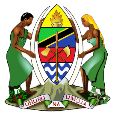 TUME YA MADINIJAMHURI YA MUUNGANO WA TANZANIAWIZARA YA MADINITUME YA MADINIJAMHURI YA MUUNGANO WA TANZANIAWIZARA YA MADINITUME YA MADINIJAMHURI YA MUUNGANO WA TANZANIAWIZARA YA MADINITUME YA MADINIJAMHURI YA MUUNGANO WA TANZANIAWIZARA YA MADINITUME YA MADINIJAMHURI YA MUUNGANO WA TANZANIAWIZARA YA MADINITUME YA MADINIJAMHURI YA MUUNGANO WA TANZANIAWIZARA YA MADINITUME YA MADINIJAMHURI YA MUUNGANO WA TANZANIAWIZARA YA MADINITUME YA MADINIJAMHURI YA MUUNGANO WA TANZANIAWIZARA YA MADINITUME YA MADINIJAMHURI YA MUUNGANO WA TANZANIAWIZARA YA MADINITUME YA MADINIJAMHURI YA MUUNGANO WA TANZANIAWIZARA YA MADINITUME YA MADINIJAMHURI YA MUUNGANO WA TANZANIAWIZARA YA MADINITUME YA MADINIJAMHURI YA MUUNGANO WA TANZANIAWIZARA YA MADINITUME YA MADINIJAMHURI YA MUUNGANO WA TANZANIAWIZARA YA MADINITUME YA MADINIJAMHURI YA MUUNGANO WA TANZANIAWIZARA YA MADINITUME YA MADINIJAMHURI YA MUUNGANO WA TANZANIAWIZARA YA MADINITUME YA MADINIJAMHURI YA MUUNGANO WA TANZANIAWIZARA YA MADINITUME YA MADINIJAMHURI YA MUUNGANO WA TANZANIAWIZARA YA MADINITUME YA MADINIJAMHURI YA MUUNGANO WA TANZANIAWIZARA YA MADINITUME YA MADINIJAMHURI YA MUUNGANO WA TANZANIAWIZARA YA MADINITUME YA MADINIJAMHURI YA MUUNGANO WA TANZANIAWIZARA YA MADINITUME YA MADINIJAMHURI YA MUUNGANO WA TANZANIAWIZARA YA MADINITUME YA MADINIJAMHURI YA MUUNGANO WA TANZANIAWIZARA YA MADINITUME YA MADINIJAMHURI YA MUUNGANO WA TANZANIAWIZARA YA MADINITUME YA MADINIJAMHURI YA MUUNGANO WA TANZANIAWIZARA YA MADINITUME YA MADINIJAMHURI YA MUUNGANO WA TANZANIAWIZARA YA MADINITUME YA MADINIJAMHURI YA MUUNGANO WA TANZANIAWIZARA YA MADINITUME YA MADINIJAMHURI YA MUUNGANO WA TANZANIAWIZARA YA MADINITUME YA MADINIS.L.P. 2292DODOMAS.L.P. 2292DODOMAS.L.P. 2292DODOMAS.L.P. 2292DODOMAS.L.P. 2292DODOMAS.L.P. 2292DODOMAS.L.P. 2292DODOMAS.L.P. 2292DODOMAS.L.P. 2292DODOMAS.L.P. 2292DODOMAS.L.P. 2292DODOMAS.L.P. 2292DODOMAS.L.P. 2292DODOMAS.L.P. 2292DODOMAS.L.P. 2292DODOMAS.L.P. 2292DODOMAS.L.P. 2292DODOMAS.L.P. 2292DODOMAS.L.P. 2292DODOMAS.L.P. 2292DODOMAS.L.P. 2292DODOMAS.L.P. 2292DODOMAS.L.P. 2292DODOMAS.L.P. 2292DODOMABEI ZA WASTANI KWA BAADHI YA MADINI YANAYOZALISHWA NCHINI NA KUUZWA KATIKA KIPINDI CHA MWEZI JANUARI, 2019(INDICATIVE AVERAGE PRICES FOR SELECTED MINERALS PRODUCED IN TANZANIA FOR THE PERIOD OF JANUARY, 2019)BEI ZA WASTANI KWA BAADHI YA MADINI YANAYOZALISHWA NCHINI NA KUUZWA KATIKA KIPINDI CHA MWEZI JANUARI, 2019(INDICATIVE AVERAGE PRICES FOR SELECTED MINERALS PRODUCED IN TANZANIA FOR THE PERIOD OF JANUARY, 2019)BEI ZA WASTANI KWA BAADHI YA MADINI YANAYOZALISHWA NCHINI NA KUUZWA KATIKA KIPINDI CHA MWEZI JANUARI, 2019(INDICATIVE AVERAGE PRICES FOR SELECTED MINERALS PRODUCED IN TANZANIA FOR THE PERIOD OF JANUARY, 2019)BEI ZA WASTANI KWA BAADHI YA MADINI YANAYOZALISHWA NCHINI NA KUUZWA KATIKA KIPINDI CHA MWEZI JANUARI, 2019(INDICATIVE AVERAGE PRICES FOR SELECTED MINERALS PRODUCED IN TANZANIA FOR THE PERIOD OF JANUARY, 2019)BEI ZA WASTANI KWA BAADHI YA MADINI YANAYOZALISHWA NCHINI NA KUUZWA KATIKA KIPINDI CHA MWEZI JANUARI, 2019(INDICATIVE AVERAGE PRICES FOR SELECTED MINERALS PRODUCED IN TANZANIA FOR THE PERIOD OF JANUARY, 2019)BEI ZA WASTANI KWA BAADHI YA MADINI YANAYOZALISHWA NCHINI NA KUUZWA KATIKA KIPINDI CHA MWEZI JANUARI, 2019(INDICATIVE AVERAGE PRICES FOR SELECTED MINERALS PRODUCED IN TANZANIA FOR THE PERIOD OF JANUARY, 2019)BEI ZA WASTANI KWA BAADHI YA MADINI YANAYOZALISHWA NCHINI NA KUUZWA KATIKA KIPINDI CHA MWEZI JANUARI, 2019(INDICATIVE AVERAGE PRICES FOR SELECTED MINERALS PRODUCED IN TANZANIA FOR THE PERIOD OF JANUARY, 2019)BEI ZA WASTANI KWA BAADHI YA MADINI YANAYOZALISHWA NCHINI NA KUUZWA KATIKA KIPINDI CHA MWEZI JANUARI, 2019(INDICATIVE AVERAGE PRICES FOR SELECTED MINERALS PRODUCED IN TANZANIA FOR THE PERIOD OF JANUARY, 2019)BEI ZA WASTANI KWA BAADHI YA MADINI YANAYOZALISHWA NCHINI NA KUUZWA KATIKA KIPINDI CHA MWEZI JANUARI, 2019(INDICATIVE AVERAGE PRICES FOR SELECTED MINERALS PRODUCED IN TANZANIA FOR THE PERIOD OF JANUARY, 2019)BEI ZA WASTANI KWA BAADHI YA MADINI YANAYOZALISHWA NCHINI NA KUUZWA KATIKA KIPINDI CHA MWEZI JANUARI, 2019(INDICATIVE AVERAGE PRICES FOR SELECTED MINERALS PRODUCED IN TANZANIA FOR THE PERIOD OF JANUARY, 2019)BEI ZA WASTANI KWA BAADHI YA MADINI YANAYOZALISHWA NCHINI NA KUUZWA KATIKA KIPINDI CHA MWEZI JANUARI, 2019(INDICATIVE AVERAGE PRICES FOR SELECTED MINERALS PRODUCED IN TANZANIA FOR THE PERIOD OF JANUARY, 2019)BEI ZA WASTANI KWA BAADHI YA MADINI YANAYOZALISHWA NCHINI NA KUUZWA KATIKA KIPINDI CHA MWEZI JANUARI, 2019(INDICATIVE AVERAGE PRICES FOR SELECTED MINERALS PRODUCED IN TANZANIA FOR THE PERIOD OF JANUARY, 2019)BEI ZA WASTANI KWA BAADHI YA MADINI YANAYOZALISHWA NCHINI NA KUUZWA KATIKA KIPINDI CHA MWEZI JANUARI, 2019(INDICATIVE AVERAGE PRICES FOR SELECTED MINERALS PRODUCED IN TANZANIA FOR THE PERIOD OF JANUARY, 2019)BEI ZA WASTANI KWA BAADHI YA MADINI YANAYOZALISHWA NCHINI NA KUUZWA KATIKA KIPINDI CHA MWEZI JANUARI, 2019(INDICATIVE AVERAGE PRICES FOR SELECTED MINERALS PRODUCED IN TANZANIA FOR THE PERIOD OF JANUARY, 2019)BEI ZA WASTANI KWA BAADHI YA MADINI YANAYOZALISHWA NCHINI NA KUUZWA KATIKA KIPINDI CHA MWEZI JANUARI, 2019(INDICATIVE AVERAGE PRICES FOR SELECTED MINERALS PRODUCED IN TANZANIA FOR THE PERIOD OF JANUARY, 2019)BEI ZA WASTANI KWA BAADHI YA MADINI YANAYOZALISHWA NCHINI NA KUUZWA KATIKA KIPINDI CHA MWEZI JANUARI, 2019(INDICATIVE AVERAGE PRICES FOR SELECTED MINERALS PRODUCED IN TANZANIA FOR THE PERIOD OF JANUARY, 2019)BEI ZA WASTANI KWA BAADHI YA MADINI YANAYOZALISHWA NCHINI NA KUUZWA KATIKA KIPINDI CHA MWEZI JANUARI, 2019(INDICATIVE AVERAGE PRICES FOR SELECTED MINERALS PRODUCED IN TANZANIA FOR THE PERIOD OF JANUARY, 2019)BEI ZA WASTANI KWA BAADHI YA MADINI YANAYOZALISHWA NCHINI NA KUUZWA KATIKA KIPINDI CHA MWEZI JANUARI, 2019(INDICATIVE AVERAGE PRICES FOR SELECTED MINERALS PRODUCED IN TANZANIA FOR THE PERIOD OF JANUARY, 2019)BEI ZA WASTANI KWA BAADHI YA MADINI YANAYOZALISHWA NCHINI NA KUUZWA KATIKA KIPINDI CHA MWEZI JANUARI, 2019(INDICATIVE AVERAGE PRICES FOR SELECTED MINERALS PRODUCED IN TANZANIA FOR THE PERIOD OF JANUARY, 2019)BEI ZA WASTANI KWA BAADHI YA MADINI YANAYOZALISHWA NCHINI NA KUUZWA KATIKA KIPINDI CHA MWEZI JANUARI, 2019(INDICATIVE AVERAGE PRICES FOR SELECTED MINERALS PRODUCED IN TANZANIA FOR THE PERIOD OF JANUARY, 2019)BEI ZA WASTANI KWA BAADHI YA MADINI YANAYOZALISHWA NCHINI NA KUUZWA KATIKA KIPINDI CHA MWEZI JANUARI, 2019(INDICATIVE AVERAGE PRICES FOR SELECTED MINERALS PRODUCED IN TANZANIA FOR THE PERIOD OF JANUARY, 2019)BEI ZA WASTANI KWA BAADHI YA MADINI YANAYOZALISHWA NCHINI NA KUUZWA KATIKA KIPINDI CHA MWEZI JANUARI, 2019(INDICATIVE AVERAGE PRICES FOR SELECTED MINERALS PRODUCED IN TANZANIA FOR THE PERIOD OF JANUARY, 2019)BEI ZA WASTANI KWA BAADHI YA MADINI YANAYOZALISHWA NCHINI NA KUUZWA KATIKA KIPINDI CHA MWEZI JANUARI, 2019(INDICATIVE AVERAGE PRICES FOR SELECTED MINERALS PRODUCED IN TANZANIA FOR THE PERIOD OF JANUARY, 2019)BEI ZA WASTANI KWA BAADHI YA MADINI YANAYOZALISHWA NCHINI NA KUUZWA KATIKA KIPINDI CHA MWEZI JANUARI, 2019(INDICATIVE AVERAGE PRICES FOR SELECTED MINERALS PRODUCED IN TANZANIA FOR THE PERIOD OF JANUARY, 2019)BEI ZA WASTANI KWA BAADHI YA MADINI YANAYOZALISHWA NCHINI NA KUUZWA KATIKA KIPINDI CHA MWEZI JANUARI, 2019(INDICATIVE AVERAGE PRICES FOR SELECTED MINERALS PRODUCED IN TANZANIA FOR THE PERIOD OF JANUARY, 2019)BEI ZA WASTANI KWA BAADHI YA MADINI YANAYOZALISHWA NCHINI NA KUUZWA KATIKA KIPINDI CHA MWEZI JANUARI, 2019(INDICATIVE AVERAGE PRICES FOR SELECTED MINERALS PRODUCED IN TANZANIA FOR THE PERIOD OF JANUARY, 2019)BEI ZA WASTANI KWA BAADHI YA MADINI YANAYOZALISHWA NCHINI NA KUUZWA KATIKA KIPINDI CHA MWEZI JANUARI, 2019(INDICATIVE AVERAGE PRICES FOR SELECTED MINERALS PRODUCED IN TANZANIA FOR THE PERIOD OF JANUARY, 2019)BEI ZA WASTANI KWA BAADHI YA MADINI YANAYOZALISHWA NCHINI NA KUUZWA KATIKA KIPINDI CHA MWEZI JANUARI, 2019(INDICATIVE AVERAGE PRICES FOR SELECTED MINERALS PRODUCED IN TANZANIA FOR THE PERIOD OF JANUARY, 2019)BEI ZA WASTANI KWA BAADHI YA MADINI YANAYOZALISHWA NCHINI NA KUUZWA KATIKA KIPINDI CHA MWEZI JANUARI, 2019(INDICATIVE AVERAGE PRICES FOR SELECTED MINERALS PRODUCED IN TANZANIA FOR THE PERIOD OF JANUARY, 2019)BEI ZA WASTANI KWA BAADHI YA MADINI YANAYOZALISHWA NCHINI NA KUUZWA KATIKA KIPINDI CHA MWEZI JANUARI, 2019(INDICATIVE AVERAGE PRICES FOR SELECTED MINERALS PRODUCED IN TANZANIA FOR THE PERIOD OF JANUARY, 2019)BEI ZA WASTANI KWA BAADHI YA MADINI YANAYOZALISHWA NCHINI NA KUUZWA KATIKA KIPINDI CHA MWEZI JANUARI, 2019(INDICATIVE AVERAGE PRICES FOR SELECTED MINERALS PRODUCED IN TANZANIA FOR THE PERIOD OF JANUARY, 2019)BEI ZA WASTANI KWA BAADHI YA MADINI YANAYOZALISHWA NCHINI NA KUUZWA KATIKA KIPINDI CHA MWEZI JANUARI, 2019(INDICATIVE AVERAGE PRICES FOR SELECTED MINERALS PRODUCED IN TANZANIA FOR THE PERIOD OF JANUARY, 2019)BEI ZA WASTANI KWA BAADHI YA MADINI YANAYOZALISHWA NCHINI NA KUUZWA KATIKA KIPINDI CHA MWEZI JANUARI, 2019(INDICATIVE AVERAGE PRICES FOR SELECTED MINERALS PRODUCED IN TANZANIA FOR THE PERIOD OF JANUARY, 2019)BEI ZA WASTANI KWA BAADHI YA MADINI YANAYOZALISHWA NCHINI NA KUUZWA KATIKA KIPINDI CHA MWEZI JANUARI, 2019(INDICATIVE AVERAGE PRICES FOR SELECTED MINERALS PRODUCED IN TANZANIA FOR THE PERIOD OF JANUARY, 2019)BEI ZA WASTANI KWA BAADHI YA MADINI YANAYOZALISHWA NCHINI NA KUUZWA KATIKA KIPINDI CHA MWEZI JANUARI, 2019(INDICATIVE AVERAGE PRICES FOR SELECTED MINERALS PRODUCED IN TANZANIA FOR THE PERIOD OF JANUARY, 2019)BEI ZA WASTANI KWA BAADHI YA MADINI YANAYOZALISHWA NCHINI NA KUUZWA KATIKA KIPINDI CHA MWEZI JANUARI, 2019(INDICATIVE AVERAGE PRICES FOR SELECTED MINERALS PRODUCED IN TANZANIA FOR THE PERIOD OF JANUARY, 2019)BEI ZA WASTANI KWA BAADHI YA MADINI YANAYOZALISHWA NCHINI NA KUUZWA KATIKA KIPINDI CHA MWEZI JANUARI, 2019(INDICATIVE AVERAGE PRICES FOR SELECTED MINERALS PRODUCED IN TANZANIA FOR THE PERIOD OF JANUARY, 2019)BEI ZA WASTANI KWA BAADHI YA MADINI YANAYOZALISHWA NCHINI NA KUUZWA KATIKA KIPINDI CHA MWEZI JANUARI, 2019(INDICATIVE AVERAGE PRICES FOR SELECTED MINERALS PRODUCED IN TANZANIA FOR THE PERIOD OF JANUARY, 2019)BEI ZA WASTANI KWA BAADHI YA MADINI YANAYOZALISHWA NCHINI NA KUUZWA KATIKA KIPINDI CHA MWEZI JANUARI, 2019(INDICATIVE AVERAGE PRICES FOR SELECTED MINERALS PRODUCED IN TANZANIA FOR THE PERIOD OF JANUARY, 2019)BEI ZA WASTANI KWA BAADHI YA MADINI YANAYOZALISHWA NCHINI NA KUUZWA KATIKA KIPINDI CHA MWEZI JANUARI, 2019(INDICATIVE AVERAGE PRICES FOR SELECTED MINERALS PRODUCED IN TANZANIA FOR THE PERIOD OF JANUARY, 2019)BEI ZA WASTANI KWA BAADHI YA MADINI YANAYOZALISHWA NCHINI NA KUUZWA KATIKA KIPINDI CHA MWEZI JANUARI, 2019(INDICATIVE AVERAGE PRICES FOR SELECTED MINERALS PRODUCED IN TANZANIA FOR THE PERIOD OF JANUARY, 2019)BEI ZA WASTANI KWA BAADHI YA MADINI YANAYOZALISHWA NCHINI NA KUUZWA KATIKA KIPINDI CHA MWEZI JANUARI, 2019(INDICATIVE AVERAGE PRICES FOR SELECTED MINERALS PRODUCED IN TANZANIA FOR THE PERIOD OF JANUARY, 2019)BEI ZA WASTANI KWA BAADHI YA MADINI YANAYOZALISHWA NCHINI NA KUUZWA KATIKA KIPINDI CHA MWEZI JANUARI, 2019(INDICATIVE AVERAGE PRICES FOR SELECTED MINERALS PRODUCED IN TANZANIA FOR THE PERIOD OF JANUARY, 2019)BEI ZA WASTANI KWA BAADHI YA MADINI YANAYOZALISHWA NCHINI NA KUUZWA KATIKA KIPINDI CHA MWEZI JANUARI, 2019(INDICATIVE AVERAGE PRICES FOR SELECTED MINERALS PRODUCED IN TANZANIA FOR THE PERIOD OF JANUARY, 2019)BEI ZA WASTANI KWA BAADHI YA MADINI YANAYOZALISHWA NCHINI NA KUUZWA KATIKA KIPINDI CHA MWEZI JANUARI, 2019(INDICATIVE AVERAGE PRICES FOR SELECTED MINERALS PRODUCED IN TANZANIA FOR THE PERIOD OF JANUARY, 2019)BEI ZA WASTANI KWA BAADHI YA MADINI YANAYOZALISHWA NCHINI NA KUUZWA KATIKA KIPINDI CHA MWEZI JANUARI, 2019(INDICATIVE AVERAGE PRICES FOR SELECTED MINERALS PRODUCED IN TANZANIA FOR THE PERIOD OF JANUARY, 2019)BEI ZA WASTANI KWA BAADHI YA MADINI YANAYOZALISHWA NCHINI NA KUUZWA KATIKA KIPINDI CHA MWEZI JANUARI, 2019(INDICATIVE AVERAGE PRICES FOR SELECTED MINERALS PRODUCED IN TANZANIA FOR THE PERIOD OF JANUARY, 2019)BEI ZA WASTANI KWA BAADHI YA MADINI YANAYOZALISHWA NCHINI NA KUUZWA KATIKA KIPINDI CHA MWEZI JANUARI, 2019(INDICATIVE AVERAGE PRICES FOR SELECTED MINERALS PRODUCED IN TANZANIA FOR THE PERIOD OF JANUARY, 2019)BEI ZA WASTANI KWA BAADHI YA MADINI YANAYOZALISHWA NCHINI NA KUUZWA KATIKA KIPINDI CHA MWEZI JANUARI, 2019(INDICATIVE AVERAGE PRICES FOR SELECTED MINERALS PRODUCED IN TANZANIA FOR THE PERIOD OF JANUARY, 2019)BEI ZA WASTANI KWA BAADHI YA MADINI YANAYOZALISHWA NCHINI NA KUUZWA KATIKA KIPINDI CHA MWEZI JANUARI, 2019(INDICATIVE AVERAGE PRICES FOR SELECTED MINERALS PRODUCED IN TANZANIA FOR THE PERIOD OF JANUARY, 2019)BEI ZA WASTANI KWA BAADHI YA MADINI YANAYOZALISHWA NCHINI NA KUUZWA KATIKA KIPINDI CHA MWEZI JANUARI, 2019(INDICATIVE AVERAGE PRICES FOR SELECTED MINERALS PRODUCED IN TANZANIA FOR THE PERIOD OF JANUARY, 2019)BEI ZA WASTANI KWA BAADHI YA MADINI YANAYOZALISHWA NCHINI NA KUUZWA KATIKA KIPINDI CHA MWEZI JANUARI, 2019(INDICATIVE AVERAGE PRICES FOR SELECTED MINERALS PRODUCED IN TANZANIA FOR THE PERIOD OF JANUARY, 2019)BEI ZA WASTANI KWA BAADHI YA MADINI YANAYOZALISHWA NCHINI NA KUUZWA KATIKA KIPINDI CHA MWEZI JANUARI, 2019(INDICATIVE AVERAGE PRICES FOR SELECTED MINERALS PRODUCED IN TANZANIA FOR THE PERIOD OF JANUARY, 2019)BEI ZA WASTANI KWA BAADHI YA MADINI YANAYOZALISHWA NCHINI NA KUUZWA KATIKA KIPINDI CHA MWEZI JANUARI, 2019(INDICATIVE AVERAGE PRICES FOR SELECTED MINERALS PRODUCED IN TANZANIA FOR THE PERIOD OF JANUARY, 2019)BEI ZA WASTANI KWA BAADHI YA MADINI YANAYOZALISHWA NCHINI NA KUUZWA KATIKA KIPINDI CHA MWEZI JANUARI, 2019(INDICATIVE AVERAGE PRICES FOR SELECTED MINERALS PRODUCED IN TANZANIA FOR THE PERIOD OF JANUARY, 2019)BEI ZA WASTANI KWA BAADHI YA MADINI YANAYOZALISHWA NCHINI NA KUUZWA KATIKA KIPINDI CHA MWEZI JANUARI, 2019(INDICATIVE AVERAGE PRICES FOR SELECTED MINERALS PRODUCED IN TANZANIA FOR THE PERIOD OF JANUARY, 2019)BEI ZA WASTANI KWA BAADHI YA MADINI YANAYOZALISHWA NCHINI NA KUUZWA KATIKA KIPINDI CHA MWEZI JANUARI, 2019(INDICATIVE AVERAGE PRICES FOR SELECTED MINERALS PRODUCED IN TANZANIA FOR THE PERIOD OF JANUARY, 2019)BEI ZA WASTANI KWA BAADHI YA MADINI YANAYOZALISHWA NCHINI NA KUUZWA KATIKA KIPINDI CHA MWEZI JANUARI, 2019(INDICATIVE AVERAGE PRICES FOR SELECTED MINERALS PRODUCED IN TANZANIA FOR THE PERIOD OF JANUARY, 2019)BEI ZA WASTANI KWA BAADHI YA MADINI YANAYOZALISHWA NCHINI NA KUUZWA KATIKA KIPINDI CHA MWEZI JANUARI, 2019(INDICATIVE AVERAGE PRICES FOR SELECTED MINERALS PRODUCED IN TANZANIA FOR THE PERIOD OF JANUARY, 2019)BEI ZA WASTANI KWA BAADHI YA MADINI YANAYOZALISHWA NCHINI NA KUUZWA KATIKA KIPINDI CHA MWEZI JANUARI, 2019(INDICATIVE AVERAGE PRICES FOR SELECTED MINERALS PRODUCED IN TANZANIA FOR THE PERIOD OF JANUARY, 2019)BEI ZA WASTANI KWA BAADHI YA MADINI YANAYOZALISHWA NCHINI NA KUUZWA KATIKA KIPINDI CHA MWEZI JANUARI, 2019(INDICATIVE AVERAGE PRICES FOR SELECTED MINERALS PRODUCED IN TANZANIA FOR THE PERIOD OF JANUARY, 2019)BEI ZA WASTANI KWA BAADHI YA MADINI YANAYOZALISHWA NCHINI NA KUUZWA KATIKA KIPINDI CHA MWEZI JANUARI, 2019(INDICATIVE AVERAGE PRICES FOR SELECTED MINERALS PRODUCED IN TANZANIA FOR THE PERIOD OF JANUARY, 2019)BEI ZA WASTANI KWA BAADHI YA MADINI YANAYOZALISHWA NCHINI NA KUUZWA KATIKA KIPINDI CHA MWEZI JANUARI, 2019(INDICATIVE AVERAGE PRICES FOR SELECTED MINERALS PRODUCED IN TANZANIA FOR THE PERIOD OF JANUARY, 2019)BEI ZA WASTANI KWA BAADHI YA MADINI YANAYOZALISHWA NCHINI NA KUUZWA KATIKA KIPINDI CHA MWEZI JANUARI, 2019(INDICATIVE AVERAGE PRICES FOR SELECTED MINERALS PRODUCED IN TANZANIA FOR THE PERIOD OF JANUARY, 2019)BEI ZA WASTANI KWA BAADHI YA MADINI YANAYOZALISHWA NCHINI NA KUUZWA KATIKA KIPINDI CHA MWEZI JANUARI, 2019(INDICATIVE AVERAGE PRICES FOR SELECTED MINERALS PRODUCED IN TANZANIA FOR THE PERIOD OF JANUARY, 2019)BEI ZA WASTANI KWA BAADHI YA MADINI YANAYOZALISHWA NCHINI NA KUUZWA KATIKA KIPINDI CHA MWEZI JANUARI, 2019(INDICATIVE AVERAGE PRICES FOR SELECTED MINERALS PRODUCED IN TANZANIA FOR THE PERIOD OF JANUARY, 2019)BEI ZA WASTANI KWA BAADHI YA MADINI YANAYOZALISHWA NCHINI NA KUUZWA KATIKA KIPINDI CHA MWEZI JANUARI, 2019(INDICATIVE AVERAGE PRICES FOR SELECTED MINERALS PRODUCED IN TANZANIA FOR THE PERIOD OF JANUARY, 2019)BEI ZA WASTANI KWA BAADHI YA MADINI YANAYOZALISHWA NCHINI NA KUUZWA KATIKA KIPINDI CHA MWEZI JANUARI, 2019(INDICATIVE AVERAGE PRICES FOR SELECTED MINERALS PRODUCED IN TANZANIA FOR THE PERIOD OF JANUARY, 2019)BEI ZA WASTANI KWA BAADHI YA MADINI YANAYOZALISHWA NCHINI NA KUUZWA KATIKA KIPINDI CHA MWEZI JANUARI, 2019(INDICATIVE AVERAGE PRICES FOR SELECTED MINERALS PRODUCED IN TANZANIA FOR THE PERIOD OF JANUARY, 2019)BEI ZA WASTANI KWA BAADHI YA MADINI YANAYOZALISHWA NCHINI NA KUUZWA KATIKA KIPINDI CHA MWEZI JANUARI, 2019(INDICATIVE AVERAGE PRICES FOR SELECTED MINERALS PRODUCED IN TANZANIA FOR THE PERIOD OF JANUARY, 2019)BEI ZA WASTANI KWA BAADHI YA MADINI YANAYOZALISHWA NCHINI NA KUUZWA KATIKA KIPINDI CHA MWEZI JANUARI, 2019(INDICATIVE AVERAGE PRICES FOR SELECTED MINERALS PRODUCED IN TANZANIA FOR THE PERIOD OF JANUARY, 2019)BEI ZA WASTANI KWA BAADHI YA MADINI YANAYOZALISHWA NCHINI NA KUUZWA KATIKA KIPINDI CHA MWEZI JANUARI, 2019(INDICATIVE AVERAGE PRICES FOR SELECTED MINERALS PRODUCED IN TANZANIA FOR THE PERIOD OF JANUARY, 2019)BEI ZA WASTANI KWA BAADHI YA MADINI YANAYOZALISHWA NCHINI NA KUUZWA KATIKA KIPINDI CHA MWEZI JANUARI, 2019(INDICATIVE AVERAGE PRICES FOR SELECTED MINERALS PRODUCED IN TANZANIA FOR THE PERIOD OF JANUARY, 2019)BEI ZA WASTANI KWA BAADHI YA MADINI YANAYOZALISHWA NCHINI NA KUUZWA KATIKA KIPINDI CHA MWEZI JANUARI, 2019(INDICATIVE AVERAGE PRICES FOR SELECTED MINERALS PRODUCED IN TANZANIA FOR THE PERIOD OF JANUARY, 2019)BEI ZA WASTANI KWA BAADHI YA MADINI YANAYOZALISHWA NCHINI NA KUUZWA KATIKA KIPINDI CHA MWEZI JANUARI, 2019(INDICATIVE AVERAGE PRICES FOR SELECTED MINERALS PRODUCED IN TANZANIA FOR THE PERIOD OF JANUARY, 2019)BEI ZA WASTANI KWA BAADHI YA MADINI YANAYOZALISHWA NCHINI NA KUUZWA KATIKA KIPINDI CHA MWEZI JANUARI, 2019(INDICATIVE AVERAGE PRICES FOR SELECTED MINERALS PRODUCED IN TANZANIA FOR THE PERIOD OF JANUARY, 2019)BEI ZA WASTANI KWA BAADHI YA MADINI YANAYOZALISHWA NCHINI NA KUUZWA KATIKA KIPINDI CHA MWEZI JANUARI, 2019(INDICATIVE AVERAGE PRICES FOR SELECTED MINERALS PRODUCED IN TANZANIA FOR THE PERIOD OF JANUARY, 2019)BEI ZA WASTANI KWA BAADHI YA MADINI YANAYOZALISHWA NCHINI NA KUUZWA KATIKA KIPINDI CHA MWEZI JANUARI, 2019(INDICATIVE AVERAGE PRICES FOR SELECTED MINERALS PRODUCED IN TANZANIA FOR THE PERIOD OF JANUARY, 2019)MADINI YA METALI (METALLIC MINERALS) – TAREHE 10 JANUARI, 2019MADINI YA METALI (METALLIC MINERALS) – TAREHE 10 JANUARI, 2019MADINI YA METALI (METALLIC MINERALS) – TAREHE 10 JANUARI, 2019MADINI YA METALI (METALLIC MINERALS) – TAREHE 10 JANUARI, 2019MADINI YA METALI (METALLIC MINERALS) – TAREHE 10 JANUARI, 2019MADINI YA METALI (METALLIC MINERALS) – TAREHE 10 JANUARI, 2019MADINI YA METALI (METALLIC MINERALS) – TAREHE 10 JANUARI, 2019MADINI YA METALI (METALLIC MINERALS) – TAREHE 10 JANUARI, 2019MADINI YA METALI (METALLIC MINERALS) – TAREHE 10 JANUARI, 2019MADINI YA METALI (METALLIC MINERALS) – TAREHE 10 JANUARI, 2019MADINI YA METALI (METALLIC MINERALS) – TAREHE 10 JANUARI, 2019MADINI YA METALI (METALLIC MINERALS) – TAREHE 10 JANUARI, 2019MADINI YA METALI (METALLIC MINERALS) – TAREHE 10 JANUARI, 2019MADINI YA METALI (METALLIC MINERALS) – TAREHE 10 JANUARI, 2019MADINI YA METALI (METALLIC MINERALS) – TAREHE 10 JANUARI, 2019MADINI YA METALI (METALLIC MINERALS) – TAREHE 10 JANUARI, 2019MADINI YA METALI (METALLIC MINERALS) – TAREHE 10 JANUARI, 2019MADINI YA METALI (METALLIC MINERALS) – TAREHE 10 JANUARI, 2019MADINI YA METALI (METALLIC MINERALS) – TAREHE 10 JANUARI, 2019MADINI YA METALI (METALLIC MINERALS) – TAREHE 10 JANUARI, 2019MADINI YA METALI (METALLIC MINERALS) – TAREHE 10 JANUARI, 2019MADINI YA METALI (METALLIC MINERALS) – TAREHE 10 JANUARI, 2019MADINI YA METALI (METALLIC MINERALS) – TAREHE 10 JANUARI, 2019MADINI YA METALI (METALLIC MINERALS) – TAREHE 10 JANUARI, 2019MADINI YA METALI (METALLIC MINERALS) – TAREHE 10 JANUARI, 2019MADINI YA METALI (METALLIC MINERALS) – TAREHE 10 JANUARI, 2019MADINI YA METALI (METALLIC MINERALS) – TAREHE 10 JANUARI, 2019MADINI YA METALI (METALLIC MINERALS) – TAREHE 10 JANUARI, 2019MADINI YA METALI (METALLIC MINERALS) – TAREHE 10 JANUARI, 2019MADINI YA METALI (METALLIC MINERALS) – TAREHE 10 JANUARI, 2019MADINI YA METALI (METALLIC MINERALS) – TAREHE 10 JANUARI, 2019MADINI YA METALI (METALLIC MINERALS) – TAREHE 10 JANUARI, 2019MADINI YA METALI (METALLIC MINERALS) – TAREHE 10 JANUARI, 2019MADINI YA METALI (METALLIC MINERALS) – TAREHE 10 JANUARI, 2019MADINI YA METALI (METALLIC MINERALS) – TAREHE 10 JANUARI, 2019MADINI YA METALI (METALLIC MINERALS) – TAREHE 10 JANUARI, 2019MADINI YA METALI (METALLIC MINERALS) – TAREHE 10 JANUARI, 2019MADINI YA METALI (METALLIC MINERALS) – TAREHE 10 JANUARI, 2019MADINI YA METALI (METALLIC MINERALS) – TAREHE 10 JANUARI, 2019MADINI YA METALI (METALLIC MINERALS) – TAREHE 10 JANUARI, 2019MADINI YA METALI (METALLIC MINERALS) – TAREHE 10 JANUARI, 2019MADINI YA METALI (METALLIC MINERALS) – TAREHE 10 JANUARI, 2019MADINI YA METALI (METALLIC MINERALS) – TAREHE 10 JANUARI, 2019MADINI YA METALI (METALLIC MINERALS) – TAREHE 10 JANUARI, 2019MADINI YA METALI (METALLIC MINERALS) – TAREHE 10 JANUARI, 2019MADINI YA METALI (METALLIC MINERALS) – TAREHE 10 JANUARI, 2019MADINI YA METALI (METALLIC MINERALS) – TAREHE 10 JANUARI, 2019MADINI YA METALI (METALLIC MINERALS) – TAREHE 10 JANUARI, 2019MADINI YA METALI (METALLIC MINERALS) – TAREHE 10 JANUARI, 2019MADINI YA METALI (METALLIC MINERALS) – TAREHE 10 JANUARI, 2019MADINI YA METALI (METALLIC MINERALS) – TAREHE 10 JANUARI, 2019MADINI YA METALI (METALLIC MINERALS) – TAREHE 10 JANUARI, 2019MADINI YA METALI (METALLIC MINERALS) – TAREHE 10 JANUARI, 2019MADINI YA METALI (METALLIC MINERALS) – TAREHE 10 JANUARI, 2019MADINI YA METALI (METALLIC MINERALS) – TAREHE 10 JANUARI, 2019MADINI YA METALI (METALLIC MINERALS) – TAREHE 10 JANUARI, 2019MADINI YA METALI (METALLIC MINERALS) – TAREHE 10 JANUARI, 2019MADINI YA METALI (METALLIC MINERALS) – TAREHE 10 JANUARI, 2019MADINI YA METALI (METALLIC MINERALS) – TAREHE 10 JANUARI, 2019MADINI YA METALI (METALLIC MINERALS) – TAREHE 10 JANUARI, 2019MADINI YA METALI (METALLIC MINERALS) – TAREHE 10 JANUARI, 2019MADINI YA METALI (METALLIC MINERALS) – TAREHE 10 JANUARI, 2019MADINI YA METALI (METALLIC MINERALS) – TAREHE 10 JANUARI, 2019MADINI YA METALI (METALLIC MINERALS) – TAREHE 10 JANUARI, 2019MADINI YA METALI (METALLIC MINERALS) – TAREHE 10 JANUARI, 2019MADINI YA METALI (METALLIC MINERALS) – TAREHE 10 JANUARI, 2019MADINI YA METALI (METALLIC MINERALS) – TAREHE 10 JANUARI, 2019MADINI YA METALI (METALLIC MINERALS) – TAREHE 10 JANUARI, 2019MADINI YA METALI (METALLIC MINERALS) – TAREHE 10 JANUARI, 2019MADINI YA METALI (METALLIC MINERALS) – TAREHE 10 JANUARI, 2019MADINI YA METALI (METALLIC MINERALS) – TAREHE 10 JANUARI, 2019MADINI YA METALI (METALLIC MINERALS) – TAREHE 10 JANUARI, 2019MADINI YA METALI (METALLIC MINERALS) – TAREHE 10 JANUARI, 2019MADINI YA METALI (METALLIC MINERALS) – TAREHE 10 JANUARI, 2019MADINI YA METALI (METALLIC MINERALS) – TAREHE 10 JANUARI, 2019MADINI YA METALI (METALLIC MINERALS) – TAREHE 10 JANUARI, 2019MADINI YA METALI (METALLIC MINERALS) – TAREHE 10 JANUARI, 2019MADINI YA METALI (METALLIC MINERALS) – TAREHE 10 JANUARI, 2019DHAHABU (GOLD)  USD/wakiaDHAHABU (GOLD)  USD/wakiaDHAHABU (GOLD)  USD/wakiaDHAHABU (GOLD)  USD/wakiaDHAHABU (GOLD)  USD/wakiaDHAHABU (GOLD)  USD/wakiaDHAHABU (GOLD)  USD/wakiaDHAHABU (GOLD)  USD/wakiaDHAHABU (GOLD)  USD/wakiaDHAHABU (GOLD)  USD/wakiaFEDHA (SILVER)  USD/wakiaFEDHA (SILVER)  USD/wakiaFEDHA (SILVER)  USD/wakiaFEDHA (SILVER)  USD/wakiaFEDHA (SILVER)  USD/wakiaFEDHA (SILVER)  USD/wakiaFEDHA (SILVER)  USD/wakiaFEDHA (SILVER)  USD/wakiaFEDHA (SILVER)  USD/wakiaFEDHA (SILVER)  USD/wakiaFEDHA (SILVER)  USD/wakiaFEDHA (SILVER)  USD/wakiaFEDHA (SILVER)  USD/wakiaFEDHA (SILVER)  USD/wakiaFEDHA (SILVER)  USD/wakiaSHABA (COPPER)  USD/taniSHABA (COPPER)  USD/taniSHABA (COPPER)  USD/taniSHABA (COPPER)  USD/taniSHABA (COPPER)  USD/taniSHABA (COPPER)  USD/taniSHABA (COPPER)  USD/taniSHABA (COPPER)  USD/taniSHABA (COPPER)  USD/taniSHABA (COPPER)  USD/taniSHABA (COPPER)  USD/taniSHABA (COPPER)  USD/taniSHABA (COPPER)  USD/taniBATI (TIN)  USD/taniBATI (TIN)  USD/taniBATI (TIN)  USD/taniBATI (TIN)  USD/taniBATI (TIN)  USD/taniBATI (TIN)  USD/taniBATI (TIN)  USD/taniBATI (TIN)  USD/taniBATI (TIN)  USD/taniCHUMA (IRON ORE) 62% USD/taniCHUMA (IRON ORE) 62% USD/taniCHUMA (IRON ORE) 62% USD/taniCHUMA (IRON ORE) 62% USD/taniCHUMA (IRON ORE) 62% USD/taniCHUMA (IRON ORE) 62% USD/taniCHUMA (IRON ORE) 62% USD/taniCHUMA (IRON ORE) 62% USD/taniCHUMA (IRON ORE) 62% USD/taniCHUMA (IRON ORE) 62% USD/taniCHUMA (IRON ORE) 62% USD/taniCHUMA (IRON ORE) 62% USD/taniCHUMA (IRON ORE) 62% USD/taniCHUMA (IRON ORE) 62% USD/taniNICKEL (NIKELI)  USD/taniNICKEL (NIKELI)  USD/taniNICKEL (NIKELI)  USD/taniNICKEL (NIKELI)  USD/taniNICKEL (NIKELI)  USD/taniNICKEL (NIKELI)  USD/taniNICKEL (NIKELI)  USD/taniNICKEL (NIKELI)  USD/taniNICKEL (NIKELI)  USD/taniNICKEL (NIKELI)  USD/taniRISASI (LEAD)  USD/taniRISASI (LEAD)  USD/taniRISASI (LEAD)  USD/taniRISASI (LEAD)  USD/taniRISASI (LEAD)  USD/taniRISASI (LEAD)  USD/taniRISASI (LEAD)  USD/taniLBMA PMLBMA PMLBMA PMLBMA PMLBMA PMLBMA PMLBMA PMLBMA PMLBMA PMLBMA PMLBMA PMLBMA PMLBMA PMLBMA PMLBMA PMLBMA PMLBMA PMLBMA PMLBMA PMLBMA PMLBMA PMLBMA PMLBMA PMLBMA PMLBMA PMLME (ofa taslimu)LME (ofa taslimu)LME (ofa taslimu)LME (ofa taslimu)LME (ofa taslimu)LME (ofa taslimu)LME (ofa taslimu)LME (ofa taslimu)LME (ofa taslimu)LME (ofa taslimu)LME (ofa taslimu)LME (ofa taslimu)LME (ofa taslimu)LME (ofa taslimu)LME (ofa taslimu)LME (ofa taslimu)LME (ofa taslimu)LME (ofa taslimu)LME (ofa taslimu)LME (ofa taslimu)LME (ofa taslimu)LME (ofa taslimu)NYMEX, CFR ChinaNYMEX, CFR ChinaNYMEX, CFR ChinaNYMEX, CFR ChinaNYMEX, CFR ChinaNYMEX, CFR ChinaNYMEX, CFR ChinaNYMEX, CFR ChinaNYMEX, CFR ChinaNYMEX, CFR ChinaNYMEX, CFR ChinaNYMEX, CFR ChinaNYMEX, CFR ChinaNYMEX, CFR ChinaLME (ofa taslimu)LME (ofa taslimu)LME (ofa taslimu)LME (ofa taslimu)LME (ofa taslimu)LME (ofa taslimu)LME (ofa taslimu)LME (ofa taslimu)LME (ofa taslimu)LME (ofa taslimu)LME (ofa taslimu)LME (ofa taslimu)LME (ofa taslimu)LME (ofa taslimu)LME (ofa taslimu)LME (ofa taslimu)LME (ofa taslimu)1,291.901,291.901,291.901,291.901,291.901,291.901,291.901,291.901,291.901,291.9015.70515.70515.70515.70515.70515.70515.70515.70515.70515.70515.70515.70515.70515.70515.7055,908.505,908.505,908.505,908.505,908.505,908.505,908.505,908.505,908.505,908.505,908.505,908.505,908.5020,275.0020,275.0020,275.0020,275.0020,275.0020,275.0020,275.0020,275.0020,275.0073.9873.9873.9873.9873.9873.9873.9873.9873.9873.9873.9873.9873.9873.9811,225.0011,225.0011,225.0011,225.0011,225.0011,225.0011,225.0011,225.0011,225.0011,225.001,960.001,960.001,960.001,960.001,960.001,960.001,960.00MADINI YA VIWANDANI (INDUSTRIAL MINERALS)MADINI YA VIWANDANI (INDUSTRIAL MINERALS)MADINI YA VIWANDANI (INDUSTRIAL MINERALS)MADINI YA VIWANDANI (INDUSTRIAL MINERALS)MADINI YA VIWANDANI (INDUSTRIAL MINERALS)MADINI YA VIWANDANI (INDUSTRIAL MINERALS)MADINI YA VIWANDANI (INDUSTRIAL MINERALS)MADINI YA VIWANDANI (INDUSTRIAL MINERALS)MADINI YA VIWANDANI (INDUSTRIAL MINERALS)MADINI YA VIWANDANI (INDUSTRIAL MINERALS)MADINI YA VIWANDANI (INDUSTRIAL MINERALS)MADINI YA VIWANDANI (INDUSTRIAL MINERALS)MADINI YA VIWANDANI (INDUSTRIAL MINERALS)MADINI YA VIWANDANI (INDUSTRIAL MINERALS)MADINI YA VIWANDANI (INDUSTRIAL MINERALS)MADINI YA VIWANDANI (INDUSTRIAL MINERALS)MADINI YA VIWANDANI (INDUSTRIAL MINERALS)MADINI YA VIWANDANI (INDUSTRIAL MINERALS)MADINI YA VIWANDANI (INDUSTRIAL MINERALS)MADINI YA VIWANDANI (INDUSTRIAL MINERALS)MADINI YA VIWANDANI (INDUSTRIAL MINERALS)MADINI YA VIWANDANI (INDUSTRIAL MINERALS)MADINI YA VIWANDANI (INDUSTRIAL MINERALS)MADINI YA VIWANDANI (INDUSTRIAL MINERALS)MADINI YA VIWANDANI (INDUSTRIAL MINERALS)MADINI YA VIWANDANI (INDUSTRIAL MINERALS)MADINI YA VIWANDANI (INDUSTRIAL MINERALS)MADINI YA VIWANDANI (INDUSTRIAL MINERALS)MADINI YA VIWANDANI (INDUSTRIAL MINERALS)MADINI YA VIWANDANI (INDUSTRIAL MINERALS)MADINI YA VIWANDANI (INDUSTRIAL MINERALS)MADINI YA VIWANDANI (INDUSTRIAL MINERALS)MADINI YA VIWANDANI (INDUSTRIAL MINERALS)MADINI YA VIWANDANI (INDUSTRIAL MINERALS)MADINI YA VIWANDANI (INDUSTRIAL MINERALS)MADINI YA VIWANDANI (INDUSTRIAL MINERALS)MADINI YA VIWANDANI (INDUSTRIAL MINERALS)MADINI YA VIWANDANI (INDUSTRIAL MINERALS)MADINI YA VIWANDANI (INDUSTRIAL MINERALS)MADINI YA VIWANDANI (INDUSTRIAL MINERALS)MADINI YA VIWANDANI (INDUSTRIAL MINERALS)MADINI YA VIWANDANI (INDUSTRIAL MINERALS)MADINI YA VIWANDANI (INDUSTRIAL MINERALS)MADINI YA VIWANDANI (INDUSTRIAL MINERALS)MADINI YA VIWANDANI (INDUSTRIAL MINERALS)MADINI YA VIWANDANI (INDUSTRIAL MINERALS)MADINI YA VIWANDANI (INDUSTRIAL MINERALS)MADINI YA VIWANDANI (INDUSTRIAL MINERALS)MADINI YA VIWANDANI (INDUSTRIAL MINERALS)MADINI YA VIWANDANI (INDUSTRIAL MINERALS)MADINI YA VIWANDANI (INDUSTRIAL MINERALS)MADINI YA VIWANDANI (INDUSTRIAL MINERALS)MADINI YA VIWANDANI (INDUSTRIAL MINERALS)MADINI YA VIWANDANI (INDUSTRIAL MINERALS)MADINI YA VIWANDANI (INDUSTRIAL MINERALS)MADINI YA VIWANDANI (INDUSTRIAL MINERALS)MADINI YA VIWANDANI (INDUSTRIAL MINERALS)MADINI YA VIWANDANI (INDUSTRIAL MINERALS)MADINI YA VIWANDANI (INDUSTRIAL MINERALS)MADINI YA VIWANDANI (INDUSTRIAL MINERALS)MADINI YA VIWANDANI (INDUSTRIAL MINERALS)MADINI YA VIWANDANI (INDUSTRIAL MINERALS)MADINI YA VIWANDANI (INDUSTRIAL MINERALS)MADINI YA VIWANDANI (INDUSTRIAL MINERALS)MADINI YA VIWANDANI (INDUSTRIAL MINERALS)MADINI YA VIWANDANI (INDUSTRIAL MINERALS)MADINI YA VIWANDANI (INDUSTRIAL MINERALS)MADINI YA VIWANDANI (INDUSTRIAL MINERALS)MADINI YA VIWANDANI (INDUSTRIAL MINERALS)MADINI YA VIWANDANI (INDUSTRIAL MINERALS)MADINI YA VIWANDANI (INDUSTRIAL MINERALS)MADINI YA VIWANDANI (INDUSTRIAL MINERALS)MADINI YA VIWANDANI (INDUSTRIAL MINERALS)MADINI YA VIWANDANI (INDUSTRIAL MINERALS)MADINI YA VIWANDANI (INDUSTRIAL MINERALS)MADINI YA VIWANDANI (INDUSTRIAL MINERALS)MADINI YA VIWANDANI (INDUSTRIAL MINERALS)MADINI YA VIWANDANI (INDUSTRIAL MINERALS)JASI (GYPSUM)   TZS/taniJASI (GYPSUM)   TZS/taniJASI (GYPSUM)   TZS/taniJASI (GYPSUM)   TZS/taniJASI (GYPSUM)   TZS/taniJASI (GYPSUM)   TZS/taniJASI (GYPSUM)   TZS/taniJASI (GYPSUM)   TZS/taniJASI (GYPSUM)   TZS/taniJASI (GYPSUM)   TZS/taniJASI (GYPSUM)   TZS/taniJASI (GYPSUM)   TZS/taniJASI (GYPSUM)   TZS/taniJASI (GYPSUM)   TZS/taniJASI (GYPSUM)   TZS/taniJASI (GYPSUM)   TZS/taniJASI (GYPSUM)   TZS/taniJASI (GYPSUM)   TZS/taniJASI (GYPSUM)   TZS/taniJASI (GYPSUM)   TZS/taniJASI (GYPSUM)   TZS/taniJASI (GYPSUM)   TZS/taniJASI (GYPSUM)   TZS/taniJASI (GYPSUM)   TZS/taniFELDSPAR   TZS/taniFELDSPAR   TZS/taniFELDSPAR   TZS/taniFELDSPAR   TZS/taniFELDSPAR   TZS/taniFELDSPAR   TZS/taniFELDSPAR   TZS/taniFELDSPAR   TZS/taniFELDSPAR   TZS/taniFELDSPAR   TZS/taniFELDSPAR   TZS/taniFELDSPAR   TZS/taniFELDSPAR   TZS/taniFELDSPAR   TZS/taniFELDSPAR   TZS/taniFELDSPAR   TZS/taniFELDSPAR   TZS/taniFELDSPAR   TZS/taniFELDSPAR   TZS/taniFELDSPAR   TZS/taniFELDSPAR   TZS/taniFELDSPAR   TZS/taniFELDSPAR   TZS/taniFELDSPAR   TZS/taniFELDSPAR   TZS/taniFELDSPAR   TZS/taniFELDSPAR   TZS/taniFELDSPAR   TZS/taniFELDSPAR   TZS/taniFELDSPAR   TZS/taniFELDSPAR   TZS/taniFELDSPAR   TZS/taniFELDSPAR   TZS/taniFELDSPAR   TZS/taniFELDSPAR   TZS/taniFELDSPAR   TZS/taniFELDSPAR   TZS/taniFELDSPAR   TZS/taniFELDSPAR   TZS/taniFELDSPAR   TZS/taniFELDSPAR   TZS/taniFELDSPAR   TZS/taniFELDSPAR   TZS/taniBAUXITE   TZS/taniBAUXITE   TZS/taniBAUXITE   TZS/taniBAUXITE   TZS/taniBAUXITE   TZS/taniBAUXITE   TZS/taniBAUXITE   TZS/taniBAUXITE   TZS/taniBAUXITE   TZS/taniBAUXITE   TZS/taniBAUXITE   TZS/taniARUSHAARUSHAARUSHAARUSHAARUSHAARUSHAARUSHADODOMADODOMADODOMADODOMADODOMADODOMADODOMADODOMAKILIMANJAROKILIMANJAROKILIMANJAROKILIMANJAROKILIMANJAROKILIMANJAROKILIMANJAROKILIMANJAROKILIMANJAROARUSHAARUSHAARUSHAARUSHAARUSHAARUSHAARUSHAARUSHAARUSHADODOMADODOMADODOMADODOMADODOMADODOMADODOMADODOMAD’SALAAMD’SALAAMD’SALAAMD’SALAAMD’SALAAMD’SALAAMD’SALAAMD’SALAAMKILIMANJAROKILIMANJAROKILIMANJAROKILIMANJAROKILIMANJAROKILIMANJAROKILIMANJAROMOROGOROMOROGOROMOROGOROMOROGOROMOROGOROMOROGOROMOROGOROMOROGOROMOROGOROMOROGOROMOROGOROARUSHAARUSHAARUSHAARUSHAARUSHAARUSHAARUSHAKILIMANJAROKILIMANJAROKILIMANJAROKILIMANJARO60,00060,00060,00060,00060,00060,00060,00060,00060,00060,00060,00060,00060,00060,00060,00021,00021,00021,00021,00021,00021,00021,00021,00021,00075,00075,00075,00075,00075,00075,00075,00075,00075,00075,00075,00075,00075,00075,00075,00075,00075,00055,00055,00055,00055,00055,00055,00055,00055,00072,00072,00072,00072,00072,00072,00072,00075,00075,00075,00075,00075,00075,00075,00075,00075,00075,00075,000100,000100,000100,000100,000100,000100,000100,00096,22296,22296,22296,222KAOLIN   TZS/taniKAOLIN   TZS/taniKAOLIN   TZS/taniKAOLIN   TZS/taniKAOLIN   TZS/taniKAOLIN   TZS/taniKAOLIN   TZS/taniKAOLIN   TZS/taniKAOLIN   TZS/taniKAOLIN   TZS/taniKAOLIN   TZS/taniKAOLIN   TZS/taniKAOLIN   TZS/taniKAOLIN   TZS/taniKAOLIN   TZS/taniKAOLIN   TZS/taniKAOLIN   TZS/taniKAOLIN   TZS/taniKAOLIN   TZS/taniKAOLIN   TZS/taniKAOLIN   TZS/taniKAOLIN   TZS/taniKAOLIN   TZS/taniKAOLIN   TZS/taniKAOLIN   TZS/taniKAOLIN   TZS/taniKAOLIN   TZS/taniKAOLIN   TZS/taniKAOLIN   TZS/taniKAOLIN   TZS/taniKAOLIN   TZS/taniKAOLIN   TZS/taniKAOLIN   TZS/taniKAOLIN   TZS/taniKAOLIN   TZS/taniKAOLIN   TZS/taniKAOLIN   TZS/taniKAOLIN   TZS/taniCHOKAA (LIMESTONE)   TZS/taniCHOKAA (LIMESTONE)   TZS/taniCHOKAA (LIMESTONE)   TZS/taniCHOKAA (LIMESTONE)   TZS/taniCHOKAA (LIMESTONE)   TZS/taniCHOKAA (LIMESTONE)   TZS/taniCHOKAA (LIMESTONE)   TZS/taniCHOKAA (LIMESTONE)   TZS/taniCHOKAA (LIMESTONE)   TZS/taniCHOKAA (LIMESTONE)   TZS/taniCHOKAA (LIMESTONE)   TZS/taniCHOKAA (LIMESTONE)   TZS/taniCHOKAA (LIMESTONE)   TZS/taniCHOKAA (LIMESTONE)   TZS/taniCHOKAA (LIMESTONE)   TZS/taniCHOKAA (LIMESTONE)   TZS/taniCHOKAA (LIMESTONE)   TZS/taniCHOKAA (LIMESTONE)   TZS/taniCHOKAA (LIMESTONE)   TZS/taniCHOKAA (LIMESTONE)   TZS/taniCHOKAA (LIMESTONE)   TZS/taniCHOKAA (LIMESTONE)   TZS/taniCHOKAA (LIMESTONE)   TZS/taniCHOKAA (LIMESTONE)   TZS/taniCHOKAA (LIMESTONE)   TZS/taniCHOKAA (LIMESTONE)   TZS/taniCHOKAA (LIMESTONE)   TZS/taniCHOKAA (LIMESTONE)   TZS/taniCHOKAA (LIMESTONE)   TZS/taniCHOKAA (LIMESTONE)   TZS/taniCHOKAA (LIMESTONE)   TZS/taniSOAP STONE   TZS/taniSOAP STONE   TZS/taniSOAP STONE   TZS/taniSOAP STONE   TZS/taniSOAP STONE   TZS/taniSOAP STONE   TZS/taniSOAP STONE   TZS/taniSOAP STONE   TZS/taniSOAP STONE   TZS/taniARUSHAARUSHAARUSHAD’SALAAMD’SALAAMD’SALAAMD’SALAAMD’SALAAMD’SALAAMD’SALAAMD’SALAAMD’SALAAMKAGERAKAGERAKAGERAKAGERAKAGERAKAGERAKAGERAMOROGOROMOROGOROMOROGOROMOROGOROMOROGOROMOROGOROMOROGOROMOROGOROMOROGORONJOMBE/ IRINGANJOMBE/ IRINGANJOMBE/ IRINGANJOMBE/ IRINGANJOMBE/ IRINGANJOMBE/ IRINGANJOMBE/ IRINGANJOMBE/ IRINGANJOMBE/ IRINGANJOMBE/ IRINGAARUSHAARUSHAARUSHAARUSHAARUSHAARUSHAD’SALAAMD’SALAAMD’SALAAMD’SALAAMD’SALAAMD’SALAAMD’SALAAMD’SALAAMD’SALAAMKILIMANJAROKILIMANJAROKILIMANJAROKILIMANJAROKILIMANJAROKILIMANJAROKILIMANJARONJOMBE/ IRINGANJOMBE/ IRINGANJOMBE/ IRINGANJOMBE/ IRINGANJOMBE/ IRINGANJOMBE/ IRINGANJOMBE/ IRINGANJOMBE/ IRINGANJOMBE/ IRINGAARUSHAARUSHAARUSHAARUSHAARUSHAARUSHAARUSHADODOMADODOMA30,00030,00030,00030,00030,00030,00030,00030,00030,00030,00030,00030,000100,000100,000100,000100,000100,000100,000100,00050,00050,00050,00050,00050,00050,00050,00050,00050,00080,00080,00080,00080,00080,00080,00080,00080,00080,00080,00020,00020,00020,00020,00020,00020,00020,00020,00020,00020,00020,00020,00020,00020,00020,00022,00022,00022,00022,00022,00022,00022,00080,00080,00080,00080,00080,00080,00080,00080,00080,00040,00040,00040,00040,00040,00040,00040,00062,00062,000DOLOMITE   TZS/taniDOLOMITE   TZS/taniDOLOMITE   TZS/taniDOLOMITE   TZS/taniDOLOMITE   TZS/taniDOLOMITE   TZS/taniDOLOMITE   TZS/taniDOLOMITE   TZS/taniDOLOMITE   TZS/taniDOLOMITE   TZS/taniDOLOMITE   TZS/taniDOLOMITE   TZS/taniDOLOMITE   TZS/taniDOLOMITE   TZS/taniDOLOMITE   TZS/taniDOLOMITE   TZS/taniDOLOMITE   TZS/taniDOLOMITE   TZS/taniDOLOMITE   TZS/taniDOLOMITE   TZS/taniDOLOMITE   TZS/taniDOLOMITE   TZS/taniDOLOMITE   TZS/taniDOLOMITE   TZS/taniDOLOMITE   TZS/taniDOLOMITE   TZS/taniDOLOMITE   TZS/taniDOLOMITE   TZS/taniDOLOMITE   TZS/taniDOLOMITE   TZS/taniCOAL   TZS/taniCOAL   TZS/taniCOAL   TZS/taniCOAL   TZS/taniCOAL   TZS/taniCOAL   TZS/taniCOAL   TZS/taniCOAL   TZS/taniCOAL   TZS/taniCOAL   TZS/taniCOAL   TZS/taniCOAL   TZS/taniCOAL   TZS/taniCOAL   TZS/taniCOAL   TZS/taniCOAL   TZS/taniCOAL   TZS/taniCOAL   TZS/taniCOAL   TZS/taniCOAL   TZS/taniPOZZOLANA    TZS/taniPOZZOLANA    TZS/taniPOZZOLANA    TZS/taniPOZZOLANA    TZS/taniPOZZOLANA    TZS/taniPOZZOLANA    TZS/taniPOZZOLANA    TZS/taniPOZZOLANA    TZS/taniPOZZOLANA    TZS/taniPOZZOLANA    TZS/taniPOZZOLANA    TZS/taniPOZZOLANA    TZS/taniPHOSPHATE    TZS/taniPHOSPHATE    TZS/taniPHOSPHATE    TZS/taniPHOSPHATE    TZS/taniPHOSPHATE    TZS/taniPHOSPHATE    TZS/taniPHOSPHATE    TZS/taniPHOSPHATE    TZS/taniPHOSPHATE    TZS/taniGRAPHITE   TZS/taniGRAPHITE   TZS/taniGRAPHITE   TZS/taniGRAPHITE   TZS/taniGRAPHITE   TZS/taniGRAPHITE   TZS/taniGRAPHITE   TZS/taniARUSHAARUSHAARUSHAARUSHAARUSHAARUSHAARUSHAARUSHAARUSHAARUSHAD’SALAAMD’SALAAMD’SALAAMD’SALAAMD’SALAAMD’SALAAMD’SALAAMMOROGOROMOROGOROMOROGOROMOROGOROMOROGOROMOROGOROMOROGOROMOROGOROMOROGOROMOROGOROMOROGOROMOROGOROMOROGOROARUSHAARUSHAARUSHAARUSHAARUSHAARUSHAARUSHAARUSHAARUSHAARUSHANJOMBE/ IRINGANJOMBE/ IRINGANJOMBE/ IRINGANJOMBE/ IRINGANJOMBE/ IRINGANJOMBE/ IRINGANJOMBE/ IRINGANJOMBE/ IRINGANJOMBE/ IRINGANJOMBE/ IRINGAMBEYAMBEYAMBEYAMBEYAMBEYAMBEYAMBEYAMBEYAMBEYAMBEYAMBEYAMBEYAARUSHAARUSHAARUSHAARUSHAARUSHAARUSHAARUSHAARUSHAARUSHAARUSHAARUSHAARUSHAARUSHAARUSHAARUSHAARUSHA25,00025,00025,00025,00025,00025,00025,00025,00025,00025,00025,00025,00025,00025,00025,00025,00025,000105,000105,000105,000105,000105,000105,000105,000105,000105,000105,000105,000105,000105,000107,670107,670107,670107,670107,670107,670107,670107,670107,670107,670107,670107,670107,670107,670107,670107,670107,670107,670107,670107,67021,50021,50021,50021,50021,50021,50021,50021,50021,50021,50021,50021,500150,000150,000150,000150,000150,000150,000150,000150,000150,0001,101,8851,101,8851,101,8851,101,8851,101,8851,101,8851,101,885MADINI YA UJENZI (BUILDING MATERIALS)MADINI YA UJENZI (BUILDING MATERIALS)MADINI YA UJENZI (BUILDING MATERIALS)MADINI YA UJENZI (BUILDING MATERIALS)MADINI YA UJENZI (BUILDING MATERIALS)MADINI YA UJENZI (BUILDING MATERIALS)MADINI YA UJENZI (BUILDING MATERIALS)MADINI YA UJENZI (BUILDING MATERIALS)MADINI YA UJENZI (BUILDING MATERIALS)MADINI YA UJENZI (BUILDING MATERIALS)MADINI YA UJENZI (BUILDING MATERIALS)MADINI YA UJENZI (BUILDING MATERIALS)MADINI YA UJENZI (BUILDING MATERIALS)MADINI YA UJENZI (BUILDING MATERIALS)MADINI YA UJENZI (BUILDING MATERIALS)MADINI YA UJENZI (BUILDING MATERIALS)MADINI YA UJENZI (BUILDING MATERIALS)MADINI YA UJENZI (BUILDING MATERIALS)MADINI YA UJENZI (BUILDING MATERIALS)MADINI YA UJENZI (BUILDING MATERIALS)MADINI YA UJENZI (BUILDING MATERIALS)MADINI YA UJENZI (BUILDING MATERIALS)MADINI YA UJENZI (BUILDING MATERIALS)MADINI YA UJENZI (BUILDING MATERIALS)MADINI YA UJENZI (BUILDING MATERIALS)MADINI YA UJENZI (BUILDING MATERIALS)MADINI YA UJENZI (BUILDING MATERIALS)MADINI YA UJENZI (BUILDING MATERIALS)MADINI YA UJENZI (BUILDING MATERIALS)MADINI YA UJENZI (BUILDING MATERIALS)MADINI YA UJENZI (BUILDING MATERIALS)MADINI YA UJENZI (BUILDING MATERIALS)MADINI YA UJENZI (BUILDING MATERIALS)MADINI YA UJENZI (BUILDING MATERIALS)MADINI YA UJENZI (BUILDING MATERIALS)MADINI YA UJENZI (BUILDING MATERIALS)MADINI YA UJENZI (BUILDING MATERIALS)MADINI YA UJENZI (BUILDING MATERIALS)MADINI YA UJENZI (BUILDING MATERIALS)MADINI YA UJENZI (BUILDING MATERIALS)MADINI YA UJENZI (BUILDING MATERIALS)MADINI YA UJENZI (BUILDING MATERIALS)MADINI YA UJENZI (BUILDING MATERIALS)MADINI YA UJENZI (BUILDING MATERIALS)MADINI YA UJENZI (BUILDING MATERIALS)MADINI YA UJENZI (BUILDING MATERIALS)MADINI YA UJENZI (BUILDING MATERIALS)MADINI YA UJENZI (BUILDING MATERIALS)MADINI YA UJENZI (BUILDING MATERIALS)MADINI YA UJENZI (BUILDING MATERIALS)MADINI YA UJENZI (BUILDING MATERIALS)MADINI YA UJENZI (BUILDING MATERIALS)MADINI YA UJENZI (BUILDING MATERIALS)MADINI YA UJENZI (BUILDING MATERIALS)MADINI YA UJENZI (BUILDING MATERIALS)MADINI YA UJENZI (BUILDING MATERIALS)MADINI YA UJENZI (BUILDING MATERIALS)MADINI YA UJENZI (BUILDING MATERIALS)MADINI YA UJENZI (BUILDING MATERIALS)MADINI YA UJENZI (BUILDING MATERIALS)MADINI YA UJENZI (BUILDING MATERIALS)MADINI YA UJENZI (BUILDING MATERIALS)MADINI YA UJENZI (BUILDING MATERIALS)MADINI YA UJENZI (BUILDING MATERIALS)MADINI YA UJENZI (BUILDING MATERIALS)MADINI YA UJENZI (BUILDING MATERIALS)MADINI YA UJENZI (BUILDING MATERIALS)MADINI YA UJENZI (BUILDING MATERIALS)MADINI YA UJENZI (BUILDING MATERIALS)MADINI YA UJENZI (BUILDING MATERIALS)MADINI YA UJENZI (BUILDING MATERIALS)MADINI YA UJENZI (BUILDING MATERIALS)MADINI YA UJENZI (BUILDING MATERIALS)MADINI YA UJENZI (BUILDING MATERIALS)MADINI YA UJENZI (BUILDING MATERIALS)MADINI YA UJENZI (BUILDING MATERIALS)MADINI YA UJENZI (BUILDING MATERIALS)MADINI YA UJENZI (BUILDING MATERIALS)KOKOTO (AGGREGATES)   TZS/taniKOKOTO (AGGREGATES)   TZS/taniKOKOTO (AGGREGATES)   TZS/taniKOKOTO (AGGREGATES)   TZS/taniKOKOTO (AGGREGATES)   TZS/taniKOKOTO (AGGREGATES)   TZS/taniKOKOTO (AGGREGATES)   TZS/taniKOKOTO (AGGREGATES)   TZS/taniKOKOTO (AGGREGATES)   TZS/taniKOKOTO (AGGREGATES)   TZS/taniKOKOTO (AGGREGATES)   TZS/taniKOKOTO (AGGREGATES)   TZS/taniKOKOTO (AGGREGATES)   TZS/taniKOKOTO (AGGREGATES)   TZS/taniKOKOTO (AGGREGATES)   TZS/taniKOKOTO (AGGREGATES)   TZS/taniKOKOTO (AGGREGATES)   TZS/taniKOKOTO (AGGREGATES)   TZS/taniKOKOTO (AGGREGATES)   TZS/taniKOKOTO (AGGREGATES)   TZS/taniKOKOTO (AGGREGATES)   TZS/taniKOKOTO (AGGREGATES)   TZS/taniKOKOTO (AGGREGATES)   TZS/taniKOKOTO (AGGREGATES)   TZS/taniKOKOTO (AGGREGATES)   TZS/taniKOKOTO (AGGREGATES)   TZS/taniKOKOTO (AGGREGATES)   TZS/taniKOKOTO (AGGREGATES)   TZS/taniKOKOTO (AGGREGATES)   TZS/taniKOKOTO (AGGREGATES)   TZS/taniKOKOTO (AGGREGATES)   TZS/taniKOKOTO (AGGREGATES)   TZS/taniKOKOTO (AGGREGATES)   TZS/taniKOKOTO (AGGREGATES)   TZS/taniKOKOTO (AGGREGATES)   TZS/taniKOKOTO (AGGREGATES)   TZS/taniKOKOTO (AGGREGATES)   TZS/taniKOKOTO (AGGREGATES)   TZS/taniKOKOTO (AGGREGATES)   TZS/taniKOKOTO (AGGREGATES)   TZS/taniKOKOTO (AGGREGATES)   TZS/taniKOKOTO (AGGREGATES)   TZS/taniKOKOTO (AGGREGATES)   TZS/taniKOKOTO (AGGREGATES)   TZS/taniKOKOTO (AGGREGATES)   TZS/taniKOKOTO (AGGREGATES)   TZS/taniKOKOTO (AGGREGATES)   TZS/taniKOKOTO (AGGREGATES)   TZS/taniKOKOTO (AGGREGATES)   TZS/taniKOKOTO (AGGREGATES)   TZS/taniKOKOTO (AGGREGATES)   TZS/taniKOKOTO (AGGREGATES)   TZS/taniKOKOTO (AGGREGATES)   TZS/taniKOKOTO (AGGREGATES)   TZS/taniKOKOTO (AGGREGATES)   TZS/taniKOKOTO (AGGREGATES)   TZS/taniKOKOTO (AGGREGATES)   TZS/taniKOKOTO (AGGREGATES)   TZS/taniKOKOTO (AGGREGATES)   TZS/taniKOKOTO (AGGREGATES)   TZS/taniKOKOTO (AGGREGATES)   TZS/taniKOKOTO (AGGREGATES)   TZS/taniKOKOTO (AGGREGATES)   TZS/taniKOKOTO (AGGREGATES)   TZS/taniKOKOTO (AGGREGATES)   TZS/taniKOKOTO (AGGREGATES)   TZS/taniKOKOTO (AGGREGATES)   TZS/taniKOKOTO (AGGREGATES)   TZS/taniKOKOTO (AGGREGATES)   TZS/taniKOKOTO (AGGREGATES)   TZS/taniKOKOTO (AGGREGATES)   TZS/taniMAGNESITE   TZS/taniMAGNESITE   TZS/taniMAGNESITE   TZS/taniMAGNESITE   TZS/taniMAGNESITE   TZS/taniMAGNESITE   TZS/taniMAGNESITE   TZS/taniARUSHAARUSHAARUSHAARUSHAARUSHADODOMADODOMADODOMADODOMADODOMADODOMADODOMADODOMADODOMAD’SALAAMD’SALAAMD’SALAAMD’SALAAMD’SALAAMD’SALAAMD’SALAAMD’SALAAMKAGERAKAGERAKAGERAKAGERAKAGERAKAGERAKAGERAKAGERAKAGERAKILIMANJAROKILIMANJAROKILIMANJAROKILIMANJAROKILIMANJAROKILIMANJAROKILIMANJAROKILIMANJAROMBEYA/ SONGWEMBEYA/ SONGWEMBEYA/ SONGWEMBEYA/ SONGWEMBEYA/ SONGWEMBEYA/ SONGWEMBEYA/ SONGWEMWANZAMWANZAMWANZAMWANZAMWANZAMWANZAMWANZAMWANZAMWANZANJOMBE/ IRINGANJOMBE/ IRINGANJOMBE/ IRINGANJOMBE/ IRINGANJOMBE/ IRINGANJOMBE/ IRINGANJOMBE/ IRINGANJOMBE/ IRINGASHINYANGASHINYANGASHINYANGASHINYANGASHINYANGASHINYANGASHINYANGASHINYANGAKILIMANJAROKILIMANJAROKILIMANJAROKILIMANJAROKILIMANJAROKILIMANJAROKILIMANJARO30,00030,00030,00030,00030,00065,00065,00065,00065,00065,00065,00065,00065,00065,00030,00030,00030,00030,00030,00030,00030,00030,00027,500 – 37,50027,500 – 37,50027,500 – 37,50027,500 – 37,50027,500 – 37,50027,500 – 37,50027,500 – 37,50027,500 – 37,50027,500 – 37,50033,00033,00033,00033,00033,00033,00033,00033,00050,000 – 59,00050,000 – 59,00050,000 – 59,00050,000 – 59,00050,000 – 59,00050,000 – 59,00050,000 – 59,00033,00033,00033,00033,00033,00033,00033,00033,00033,00055,00055,00055,00055,00055,00055,00055,00055,00016,59816,59816,59816,59816,59816,59816,59816,59882,00082,00082,00082,00082,00082,00082,000MAWE (BASE COURSE)   TZS/taniMAWE (BASE COURSE)   TZS/taniMAWE (BASE COURSE)   TZS/taniMAWE (BASE COURSE)   TZS/taniMAWE (BASE COURSE)   TZS/taniMAWE (BASE COURSE)   TZS/taniMAWE (BASE COURSE)   TZS/taniMAWE (BASE COURSE)   TZS/taniMAWE (BASE COURSE)   TZS/taniMAWE (BASE COURSE)   TZS/taniMAWE (BASE COURSE)   TZS/taniMAWE (BASE COURSE)   TZS/taniMAWE (BASE COURSE)   TZS/taniMAWE (BASE COURSE)   TZS/taniMAWE (BASE COURSE)   TZS/taniMAWE (BASE COURSE)   TZS/taniMAWE (BASE COURSE)   TZS/taniMAWE (BASE COURSE)   TZS/taniMAWE (BASE COURSE)   TZS/taniMAWE (BASE COURSE)   TZS/taniMAWE (BASE COURSE)   TZS/taniMAWE (BASE COURSE)   TZS/taniMAWE (BASE COURSE)   TZS/taniMAWE (BASE COURSE)   TZS/taniMAWE (BASE COURSE)   TZS/taniMAWE (BASE COURSE)   TZS/taniMAWE (BASE COURSE)   TZS/taniMAWE (BASE COURSE)   TZS/taniMAWE (BASE COURSE)   TZS/taniMAWE (BASE COURSE)   TZS/taniMAWE (BASE COURSE)   TZS/taniMAWE (BASE COURSE)   TZS/taniMAWE (BASE COURSE)   TZS/taniMAWE (BASE COURSE)   TZS/taniMAWE (BASE COURSE)   TZS/taniMAWE (BASE COURSE)   TZS/taniMAWE (BASE COURSE)   TZS/taniMAWE (BASE COURSE)   TZS/taniMAWE (BASE COURSE)   TZS/taniMAWE (BASE COURSE)   TZS/taniMAWE (BASE COURSE)   TZS/taniMAWE (BASE COURSE)   TZS/taniMAWE (BASE COURSE)   TZS/taniMAWE (BASE COURSE)   TZS/taniMAWE (BASE COURSE)   TZS/taniMAWE (BASE COURSE)   TZS/taniMAWE (BASE COURSE)   TZS/taniMAWE (BASE COURSE)   TZS/taniMAWE (BASE COURSE)   TZS/taniMAWE (BASE COURSE)   TZS/taniMAWE (BASE COURSE)   TZS/taniMAWE (BASE COURSE)   TZS/taniMAWE (BASE COURSE)   TZS/taniMAWE (BASE COURSE)   TZS/taniMAWE (BASE COURSE)   TZS/taniMAWE (BASE COURSE)   TZS/taniMAWE (BASE COURSE)   TZS/taniMAWE (BASE COURSE)   TZS/taniMAWE (BASE COURSE)   TZS/taniMAWE (BASE COURSE)   TZS/taniMAWE (BASE COURSE)   TZS/taniMAWE (BASE COURSE)   TZS/taniMAWE (BASE COURSE)   TZS/taniMAWE (BASE COURSE)   TZS/taniMAWE (BASE COURSE)   TZS/taniMAWE (BASE COURSE)   TZS/taniMAWE (BASE COURSE)   TZS/taniMAWE (BASE COURSE)   TZS/taniMAWE (BASE COURSE)   TZS/taniMAWE (BASE COURSE)   TZS/taniMAWE (BASE COURSE)   TZS/taniSAND STONE   TZS/taniSAND STONE   TZS/taniSAND STONE   TZS/taniSAND STONE   TZS/taniSAND STONE   TZS/taniSAND STONE   TZS/taniSAND STONE   TZS/taniARUSHAARUSHAARUSHAARUSHAARUSHADODOMADODOMADODOMADODOMADODOMADODOMADODOMADODOMADODOMAD’SALAAMD’SALAAMD’SALAAMD’SALAAMD’SALAAMD’SALAAMD’SALAAMD’SALAAMKAGERAKAGERAKAGERAKAGERAKAGERAKAGERAKAGERAKAGERAKAGERAKILIMANJAROKILIMANJAROKILIMANJAROKILIMANJAROKILIMANJAROKILIMANJAROKILIMANJAROKILIMANJAROMBEYA/ SONGWEMBEYA/ SONGWEMBEYA/ SONGWEMBEYA/ SONGWEMBEYA/ SONGWEMBEYA/ SONGWEMBEYA/ SONGWEMOROGOROMOROGOROMOROGOROMOROGOROMOROGOROMOROGOROMOROGOROMOROGOROMOROGOROMWANZAMWANZAMWANZAMWANZAMWANZAMWANZAMWANZAMWANZAMWANZANJOMBE/ IRINGANJOMBE/ IRINGANJOMBE/ IRINGANJOMBE/ IRINGANJOMBE/ IRINGANJOMBE/ IRINGANJOMBE/ IRINGAMBEYA/ SONGWEMBEYA/ SONGWEMBEYA/ SONGWEMBEYA/ SONGWEMBEYA/ SONGWEMBEYA/ SONGWEMBEYA/ SONGWE16,50016,50016,50016,50016,50016,50016,50016,50016,50016,50016,50016,50016,50016,50020,00020,00020,00020,00020,00020,00020,00020,00011,50011,50011,50011,50011,50011,50011,50011,50011,50040,00040,00040,00040,00040,00040,00040,00040,00035,00035,00035,00035,00035,00035,00035,00016,50016,50016,50016,50016,50016,50016,50016,50016,50010,80010,80010,80010,80010,80010,80010,80010,80010,80016,50016,50016,50016,50016,50016,50016,50020,00020,00020,00020,00020,00020,00020,000MCHANGA (SAND)   TZS/taniMCHANGA (SAND)   TZS/taniMCHANGA (SAND)   TZS/taniMCHANGA (SAND)   TZS/taniMCHANGA (SAND)   TZS/taniMCHANGA (SAND)   TZS/taniMCHANGA (SAND)   TZS/taniMCHANGA (SAND)   TZS/taniMCHANGA (SAND)   TZS/taniMCHANGA (SAND)   TZS/taniMCHANGA (SAND)   TZS/taniMCHANGA (SAND)   TZS/taniMCHANGA (SAND)   TZS/taniMCHANGA (SAND)   TZS/taniMCHANGA (SAND)   TZS/taniMCHANGA (SAND)   TZS/taniMCHANGA (SAND)   TZS/taniMCHANGA (SAND)   TZS/taniMCHANGA (SAND)   TZS/taniMCHANGA (SAND)   TZS/taniMCHANGA (SAND)   TZS/taniMCHANGA (SAND)   TZS/taniMCHANGA (SAND)   TZS/taniMCHANGA (SAND)   TZS/taniMCHANGA (SAND)   TZS/taniMCHANGA (SAND)   TZS/taniMCHANGA (SAND)   TZS/taniMCHANGA (SAND)   TZS/taniMCHANGA (SAND)   TZS/taniMCHANGA (SAND)   TZS/taniMCHANGA (SAND)   TZS/taniMCHANGA (SAND)   TZS/taniMCHANGA (SAND)   TZS/taniMCHANGA (SAND)   TZS/taniMCHANGA (SAND)   TZS/taniMCHANGA (SAND)   TZS/taniMCHANGA (SAND)   TZS/taniMCHANGA (SAND)   TZS/taniMCHANGA (SAND)   TZS/taniMCHANGA (SAND)   TZS/taniMCHANGA (SAND)   TZS/taniMCHANGA (SAND)   TZS/taniMCHANGA (SAND)   TZS/taniMCHANGA (SAND)   TZS/taniMCHANGA (SAND)   TZS/taniMCHANGA (SAND)   TZS/taniMCHANGA (SAND)   TZS/taniMCHANGA (SAND)   TZS/taniMCHANGA (SAND)   TZS/taniMCHANGA (SAND)   TZS/taniMCHANGA (SAND)   TZS/taniMCHANGA (SAND)   TZS/taniMCHANGA (SAND)   TZS/taniMCHANGA (SAND)   TZS/taniMCHANGA (SAND)   TZS/taniMCHANGA (SAND)   TZS/taniMCHANGA (SAND)   TZS/taniMCHANGA (SAND)   TZS/taniMCHANGA (SAND)   TZS/taniMCHANGA (SAND)   TZS/taniMCHANGA (SAND)   TZS/taniMCHANGA (SAND)   TZS/taniMCHANGA (SAND)   TZS/taniMCHANGA (SAND)   TZS/taniMCHANGA (SAND)   TZS/taniMCHANGA (SAND)   TZS/taniMCHANGA (SAND)   TZS/taniMCHANGA (SAND)   TZS/taniMCHANGA (SAND)   TZS/taniMCHANGA (SAND)   TZS/taniMCHANGA (SAND)   TZS/taniMCHANGA (SAND)   TZS/taniMCHANGA (SAND)   TZS/taniMCHANGA (SAND)   TZS/taniMCHANGA (SAND)   TZS/taniMCHANGA (SAND)   TZS/taniMCHANGA (SAND)   TZS/taniMCHANGA (SAND)   TZS/taniARUSHAARUSHAARUSHAARUSHAARUSHAARUSHADODOMADODOMADODOMADODOMADODOMADODOMADODOMADODOMADODOMAD’SALAAMD’SALAAMD’SALAAMD’SALAAMD’SALAAMD’SALAAMD’SALAAMD’SALAAMKAGERAKAGERAKAGERAKAGERAKAGERAKAGERAKAGERAKAGERAKAGERAKILIMANJAROKILIMANJAROKILIMANJAROKILIMANJAROKILIMANJAROKILIMANJAROKILIMANJAROKILIMANJAROMBEYA/ SONGWEMBEYA/ SONGWEMBEYA/ SONGWEMBEYA/ SONGWEMBEYA/ SONGWEMBEYA/ SONGWEMBEYA/ SONGWEMBEYA/ SONGWEMOROGOROMOROGOROMOROGOROMOROGOROMOROGOROMOROGOROMOROGOROMOROGOROMWANZAMWANZAMWANZAMWANZAMWANZAMWANZAMWANZAMWANZAMWANZAMWANZAMWANZANJOMBE/ IRINGANJOMBE/ IRINGANJOMBE/ IRINGANJOMBE/ IRINGANJOMBE/ IRINGANJOMBE/ IRINGASHINYANGASHINYANGASHINYANGASHINYANGASHINYANGA10,00010,00010,00010,00010,00010,00010,00010,00010,00010,00010,00010,00010,00010,00010,00010,00010,00010,00010,00010,00010,00010,00010,00011,50011,50011,50011,50011,50011,50011,50011,50011,50021,00021,00021,00021,00021,00021,00021,00021,00010,000 – 11,80010,000 – 11,80010,000 – 11,80010,000 – 11,80010,000 – 11,80010,000 – 11,80010,000 – 11,80010,000 – 11,80010,00010,00010,00010,00010,00010,00010,00010,00010,00010,00010,00010,00010,00010,00010,00010,00010,00010,00010,00010,00010,00010,00010,00010,00010,0005,5335,5335,5335,5335,533KIFUSI   TZS/taniKIFUSI   TZS/taniKIFUSI   TZS/taniKIFUSI   TZS/taniKIFUSI   TZS/taniKIFUSI   TZS/taniKIFUSI   TZS/taniKIFUSI   TZS/taniKIFUSI   TZS/taniKIFUSI   TZS/taniKIFUSI   TZS/taniKIFUSI   TZS/taniKIFUSI   TZS/taniKIFUSI   TZS/taniKIFUSI   TZS/taniKIFUSI   TZS/taniKIFUSI   TZS/taniKIFUSI   TZS/taniKIFUSI   TZS/taniKIFUSI   TZS/taniKIFUSI   TZS/taniKIFUSI   TZS/taniKIFUSI   TZS/taniKIFUSI   TZS/taniKIFUSI   TZS/taniKIFUSI   TZS/taniKIFUSI   TZS/taniKIFUSI   TZS/taniKIFUSI   TZS/taniKIFUSI   TZS/taniKIFUSI   TZS/taniKIFUSI   TZS/taniKIFUSI   TZS/taniKIFUSI   TZS/taniKIFUSI   TZS/taniKIFUSI   TZS/taniKIFUSI   TZS/taniKIFUSI   TZS/taniKIFUSI   TZS/taniKIFUSI   TZS/taniKIFUSI   TZS/taniKIFUSI   TZS/taniKIFUSI   TZS/taniKIFUSI   TZS/taniKIFUSI   TZS/taniKIFUSI   TZS/taniKIFUSI   TZS/taniKIFUSI   TZS/taniKIFUSI   TZS/taniKIFUSI   TZS/taniKIFUSI   TZS/taniKIFUSI   TZS/taniKIFUSI   TZS/taniKIFUSI   TZS/taniKIFUSI   TZS/taniKIFUSI   TZS/taniKIFUSI   TZS/taniKIFUSI   TZS/taniKIFUSI   TZS/taniKIFUSI   TZS/taniKIFUSI   TZS/taniKIFUSI   TZS/taniKIFUSI   TZS/taniKIFUSI   TZS/taniKIFUSI   TZS/taniKIFUSI   TZS/taniKIFUSI   TZS/taniTOFALI CHOMA (MUD BRICK)   TZS/taniTOFALI CHOMA (MUD BRICK)   TZS/taniTOFALI CHOMA (MUD BRICK)   TZS/taniTOFALI CHOMA (MUD BRICK)   TZS/taniTOFALI CHOMA (MUD BRICK)   TZS/taniTOFALI CHOMA (MUD BRICK)   TZS/taniTOFALI CHOMA (MUD BRICK)   TZS/taniTOFALI CHOMA (MUD BRICK)   TZS/taniTOFALI CHOMA (MUD BRICK)   TZS/taniTOFALI CHOMA (MUD BRICK)   TZS/taniTOFALI CHOMA (MUD BRICK)   TZS/taniARUSHAARUSHADODOMADODOMADODOMADODOMADODOMADODOMADODOMADODOMADODOMAD’SALAAMD’SALAAMD’SALAAMD’SALAAMD’SALAAMD’SALAAMD’SALAAMKAGERAKAGERAKAGERAKAGERAKAGERAKAGERAKAGERAKAGERAKAGERAKILIMANJAROKILIMANJAROKILIMANJAROKILIMANJAROKILIMANJAROKILIMANJAROKILIMANJAROKILIMANJAROMOROGOROMOROGOROMOROGOROMOROGOROMOROGOROMOROGOROMOROGOROMWANZAMWANZAMWANZAMWANZAMWANZAMWANZAMWANZAMWANZAMWANZANJOMBE/ IRINGANJOMBE/ IRINGANJOMBE/ IRINGANJOMBE/ IRINGANJOMBE/ IRINGANJOMBE/ IRINGASHINYANGASHINYANGASHINYANGASHINYANGASHINYANGASHINYANGASHINYANGASHINYANGASHINYANGAKAGERAKAGERAKAGERAKAGERAKAGERAKAGERAKAGERAKAGERAKAGERAKAGERAKAGERAKAGERA5,0005,00010,00010,00010,00010,00010,00010,00010,00010,00010,0005,3335,3335,3335,3335,3335,3335,33312,50012,50012,50012,50012,50012,50012,50012,50012,5005,0005,0005,0005,0005,0005,0005,0005,00010,00010,00010,00010,00010,00010,00010,00011,60011,60011,60011,60011,60011,60011,60011,60011,6005,0005,0005,0005,0005,0005,0005,5335,5335,5335,5335,5335,5335,5335,5335,53327,500 – 37,50027,500 – 37,50027,500 – 37,50027,500 – 37,50027,500 – 37,50027,500 – 37,50027,500 – 37,50027,500 – 37,50027,500 – 37,50027,500 – 37,50027,500 – 37,50027,500 – 37,500VUMBI (DUST)   TZS/taniVUMBI (DUST)   TZS/taniVUMBI (DUST)   TZS/taniVUMBI (DUST)   TZS/taniVUMBI (DUST)   TZS/taniVUMBI (DUST)   TZS/taniVUMBI (DUST)   TZS/taniVUMBI (DUST)   TZS/taniVUMBI (DUST)   TZS/taniVUMBI (DUST)   TZS/taniVUMBI (DUST)   TZS/taniVUMBI (DUST)   TZS/taniVUMBI (DUST)   TZS/taniVUMBI (DUST)   TZS/taniVUMBI (DUST)   TZS/taniVUMBI (DUST)   TZS/taniVUMBI (DUST)   TZS/taniVUMBI (DUST)   TZS/taniVUMBI (DUST)   TZS/taniVUMBI (DUST)   TZS/taniVUMBI (DUST)   TZS/taniVUMBI (DUST)   TZS/taniVUMBI (DUST)   TZS/taniVUMBI (DUST)   TZS/taniVUMBI (DUST)   TZS/taniVUMBI (DUST)   TZS/taniVUMBI (DUST)   TZS/taniVUMBI (DUST)   TZS/taniVUMBI (DUST)   TZS/taniVUMBI (DUST)   TZS/taniVUMBI (DUST)   TZS/taniVUMBI (DUST)   TZS/taniVUMBI (DUST)   TZS/taniVUMBI (DUST)   TZS/taniVUMBI (DUST)   TZS/taniVUMBI (DUST)   TZS/taniVUMBI (DUST)   TZS/taniVUMBI (DUST)   TZS/taniVUMBI (DUST)   TZS/taniVUMBI (DUST)   TZS/taniVUMBI (DUST)   TZS/taniVUMBI (DUST)   TZS/taniVUMBI (DUST)   TZS/taniVUMBI (DUST)   TZS/taniVUMBI (DUST)   TZS/taniVUMBI (DUST)   TZS/taniVUMBI (DUST)   TZS/taniVUMBI (DUST)   TZS/taniVUMBI (DUST)   TZS/taniVUMBI (DUST)   TZS/taniVUMBI (DUST)   TZS/taniVUMBI (DUST)   TZS/taniVUMBI (DUST)   TZS/taniVUMBI (DUST)   TZS/taniVUMBI (DUST)   TZS/taniVUMBI (DUST)   TZS/taniDIMENSION STONE (Size 200 x 62 x 2 CM3)   TZS/taniDIMENSION STONE (Size 200 x 62 x 2 CM3)   TZS/taniDIMENSION STONE (Size 200 x 62 x 2 CM3)   TZS/taniDIMENSION STONE (Size 200 x 62 x 2 CM3)   TZS/taniDIMENSION STONE (Size 200 x 62 x 2 CM3)   TZS/taniDIMENSION STONE (Size 200 x 62 x 2 CM3)   TZS/taniDIMENSION STONE (Size 200 x 62 x 2 CM3)   TZS/taniDIMENSION STONE (Size 200 x 62 x 2 CM3)   TZS/taniDIMENSION STONE (Size 200 x 62 x 2 CM3)   TZS/taniDIMENSION STONE (Size 200 x 62 x 2 CM3)   TZS/taniDIMENSION STONE (Size 200 x 62 x 2 CM3)   TZS/taniDIMENSION STONE (Size 200 x 62 x 2 CM3)   TZS/taniDIMENSION STONE (Size 200 x 62 x 2 CM3)   TZS/taniDIMENSION STONE (Size 200 x 62 x 2 CM3)   TZS/taniDIMENSION STONE (Size 200 x 62 x 2 CM3)   TZS/taniDIMENSION STONE (Size 200 x 62 x 2 CM3)   TZS/taniDIMENSION STONE (Size 200 x 62 x 2 CM3)   TZS/taniDIMENSION STONE (Size 200 x 62 x 2 CM3)   TZS/taniDIMENSION STONE (Size 200 x 62 x 2 CM3)   TZS/taniDIMENSION STONE (Size 200 x 62 x 2 CM3)   TZS/taniDIMENSION STONE (Size 200 x 62 x 2 CM3)   TZS/taniDIMENSION STONE (Size 200 x 62 x 2 CM3)   TZS/taniARUSHAARUSHAARUSHAARUSHAARUSHAARUSHAARUSHAARUSHADODOMADODOMADODOMADODOMADODOMADODOMADODOMADODOMAD’SALAAMD’SALAAMD’SALAAMD’SALAAMD’SALAAMD’SALAAMD’SALAAMD’SALAAMKILIMANJAROKILIMANJAROKILIMANJAROKILIMANJAROKILIMANJAROKILIMANJAROKILIMANJAROKILIMANJAROKILIMANJAROMOROGOROMOROGOROMOROGOROMOROGOROMOROGOROMOROGOROMOROGOROMOROGOROMWANZAMWANZAMWANZAMWANZAMWANZAMWANZAMWANZAMWANZANJOMBE/ IRINGANJOMBE/ IRINGANJOMBE/ IRINGANJOMBE/ IRINGANJOMBE/ IRINGANJOMBE/ IRINGANJOMBE/ IRINGAARUSHAARUSHAARUSHAARUSHAARUSHAARUSHAARUSHAARUSHAARUSHADODOMADODOMADODOMADODOMADODOMADODOMADODOMAKILIMANJAROKILIMANJAROKILIMANJAROKILIMANJAROKILIMANJAROKILIMANJARO4,5004,5004,5004,5004,5004,5004,5004,50010,00010,00010,00010,00010,00010,00010,00010,0005,3335,3335,3335,3335,3335,3335,3335,33340,00040,00040,00040,00040,00040,00040,00040,00040,0004,5004,5004,5004,5004,5004,5004,5004,50013,33313,33313,33313,33313,33313,33313,33313,3334,5004,5004,5004,5004,5004,5004,500927,782927,782927,782927,782927,782927,782927,782927,782927,782253,000253,000253,000253,000253,000253,000253,00071,00071,00071,00071,00071,00071,000CLAY/ CLAY SOIL   TZS/taniCLAY/ CLAY SOIL   TZS/taniCLAY/ CLAY SOIL   TZS/taniCLAY/ CLAY SOIL   TZS/taniCLAY/ CLAY SOIL   TZS/taniCLAY/ CLAY SOIL   TZS/taniCLAY/ CLAY SOIL   TZS/taniCLAY/ CLAY SOIL   TZS/taniCLAY/ CLAY SOIL   TZS/taniCLAY/ CLAY SOIL   TZS/taniCLAY/ CLAY SOIL   TZS/taniCLAY/ CLAY SOIL   TZS/taniCLAY/ CLAY SOIL   TZS/taniCLAY/ CLAY SOIL   TZS/taniCLAY/ CLAY SOIL   TZS/taniCLAY/ CLAY SOIL   TZS/taniCLAY/ CLAY SOIL   TZS/taniCLAY/ CLAY SOIL   TZS/taniCLAY/ CLAY SOIL   TZS/taniCLAY/ CLAY SOIL   TZS/taniCLAY/ CLAY SOIL   TZS/taniCLAY/ CLAY SOIL   TZS/taniCLAY/ CLAY SOIL   TZS/taniCLAY/ CLAY SOIL   TZS/taniCLAY/ CLAY SOIL   TZS/taniCLAY/ CLAY SOIL   TZS/taniCLAY/ CLAY SOIL   TZS/taniCLAY/ CLAY SOIL   TZS/taniCLAY/ CLAY SOIL   TZS/taniCLAY/ CLAY SOIL   TZS/taniCLAY/ CLAY SOIL   TZS/taniCLAY/ CLAY SOIL   TZS/taniCLAY/ CLAY SOIL   TZS/taniCLAY/ CLAY SOIL   TZS/taniCLAY/ CLAY SOIL   TZS/taniCLAY/ CLAY SOIL   TZS/taniCRUSHER RUN   TZS/taniCRUSHER RUN   TZS/taniCRUSHER RUN   TZS/taniCRUSHER RUN   TZS/taniCRUSHER RUN   TZS/taniCRUSHER RUN   TZS/taniCRUSHER RUN   TZS/taniCRUSHER RUN   TZS/taniCRUSHER RUN   TZS/taniCRUSHER RUN   TZS/taniCRUSHER RUN   TZS/taniCRUSHER RUN   TZS/taniCRUSHER RUN   TZS/taniCRUSHER RUN   TZS/taniCRUSHER RUN   TZS/taniCRUSHER RUN   TZS/taniCRUSHER RUN   TZS/taniCRUSHER RUN   TZS/taniCRUSHER RUN   TZS/taniCRUSHER RUN   TZS/taniCRUSHER RUN   TZS/taniCRUSHER RUN   TZS/taniCRUSHER RUN   TZS/taniCRUSHER RUN   TZS/taniCRUSHER RUN   TZS/taniCRUSHER RUN   TZS/taniCRUSHER RUN   TZS/taniCRUSHER RUN   TZS/taniCRUSHER RUN   TZS/taniCRUSHER RUN   TZS/taniCRUSHER RUN   TZS/taniCRUSHER RUN   TZS/taniCRUSHER RUN   TZS/taniCRUSHER RUN   TZS/taniCRUSHER RUN   TZS/taniCRUSHER RUN   TZS/taniCRUSHER RUN   TZS/taniCRUSHER RUN   TZS/taniCRUSHER RUN   TZS/taniCRUSHER RUN   TZS/taniCRUSHER RUN   TZS/taniCRUSHER RUN   TZS/taniARUSHAARUSHAARUSHAD’SALAAMD’SALAAMD’SALAAMD’SALAAMD’SALAAMD’SALAAMD’SALAAMD’SALAAMD’SALAAMMBEYA/ SONGWEMBEYA/ SONGWEMBEYA/ SONGWEMBEYA/ SONGWEMBEYA/ SONGWEMBEYA/ SONGWEMBEYA/ SONGWEMWANZAMWANZAMWANZAMWANZAMWANZAMWANZAMWANZAMWANZAMWANZANJOMBE/ IRINGANJOMBE/ IRINGANJOMBE/ IRINGANJOMBE/ IRINGANJOMBE/ IRINGANJOMBE/ IRINGANJOMBE/ IRINGANJOMBE/ IRINGAARUSHAARUSHAARUSHAARUSHAARUSHAARUSHADODOMADODOMADODOMADODOMADODOMADODOMADODOMADODOMADODOMAD’SALAAMD’SALAAMD’SALAAMD’SALAAMD’SALAAMD’SALAAMD’SALAAMKILIMANJAROKILIMANJAROKILIMANJAROKILIMANJAROKILIMANJAROKILIMANJAROKILIMANJAROKILIMANJAROKILIMANJAROMOROGOROMOROGOROMOROGOROMOROGOROMOROGOROMOROGOROMOROGORONJOMBE/IRINGANJOMBE/IRINGA12,000 – 15,00012,000 – 15,00012,000 – 15,00012,00012,00012,00012,00012,00012,00012,00012,00012,00020,00020,00020,00020,00020,00020,00020,00010,00010,00010,00010,00010,00010,00010,00010,00010,00080,000 – 90,00080,000 – 90,00080,000 – 90,00080,000 – 90,00080,000 – 90,00080,000 – 90,00080,000 – 90,00080,000 – 90,0003,3003,3003,3003,3003,3003,3003,3003,3003,3003,3003,3003,3003,3003,3003,30010,00010,00010,00010,00010,00010,00010,0003,3003,3003,3003,3003,3003,3003,3003,3003,3003,5003,5003,5003,5003,5003,5003,5003,3003,300CHIPPING   TZS/taniCHIPPING   TZS/taniCHIPPING   TZS/taniCHIPPING   TZS/taniCHIPPING   TZS/taniCHIPPING   TZS/taniCHIPPING   TZS/taniCHIPPING   TZS/taniCHIPPING   TZS/taniCHIPPING   TZS/taniCHIPPING   TZS/taniCHIPPING   TZS/taniCHIPPING   TZS/taniCHIPPING   TZS/taniCHIPPING   TZS/taniCHIPPING   TZS/taniCHIPPING   TZS/taniCHIPPING   TZS/taniCHIPPING   TZS/taniCHIPPING   TZS/taniCHIPPING   TZS/taniCHIPPING   TZS/taniCHIPPING   TZS/taniCHIPPING   TZS/taniCHIPPING   TZS/taniCHIPPING   TZS/taniCHIPPING   TZS/taniCHIPPING   TZS/taniCHIPPING   TZS/taniCHIPPING   TZS/taniCHIPPING   TZS/taniCHIPPING   TZS/taniCHIPPING   TZS/taniCHIPPING   TZS/taniCHIPPING   TZS/taniCHIPPING   TZS/taniCHIPPING   TZS/taniCHIPPING   TZS/taniCHIPPING   TZS/taniCHIPPING   TZS/taniCHIPPING   TZS/taniCHIPPING   TZS/taniCHIPPING   TZS/taniCHIPPING   TZS/taniCHIPPING   TZS/taniCHIPPING   TZS/taniCHIPPING   TZS/taniCHIPPING   TZS/taniCHIPPING   TZS/taniCHIPPING   TZS/taniCHIPPING   TZS/taniCHIPPING   TZS/taniCHIPPING   TZS/taniCHIPPING   TZS/taniCHIPPING   TZS/taniCHIPPING   TZS/taniCHIPPING   TZS/taniCHIPPING   TZS/taniCHIPPING   TZS/taniCHIPPING   TZS/taniCHIPPING   TZS/taniCHIPPING   TZS/taniCHIPPING   TZS/taniCHIPPING   TZS/taniCHIPPING   TZS/taniCHIPPING   TZS/taniCHIPPING   TZS/taniCHIPPING   TZS/taniCHIPPING   TZS/taniCHIPPING   TZS/taniCHIPPING   TZS/taniCHIPPING   TZS/taniCHIPPING   TZS/taniCHIPPING   TZS/taniCHIPPING   TZS/taniCHIPPING   TZS/taniARUSHAARUSHAARUSHAARUSHAARUSHAARUSHAARUSHAARUSHADODOMADODOMADODOMADODOMADODOMADODOMADODOMADODOMADODOMADODOMADODOMADODOMAD’SALAAMD’SALAAMD’SALAAMD’SALAAMD’SALAAMD’SALAAMD’SALAAMD’SALAAMD’SALAAMD’SALAAMD’SALAAMD’SALAAMD’SALAAMKILIMANJAROKILIMANJAROKILIMANJAROKILIMANJAROKILIMANJAROKILIMANJAROKILIMANJAROKILIMANJAROKILIMANJAROKILIMANJAROKILIMANJAROMOROGOROMOROGOROMOROGOROMOROGOROMOROGOROMOROGOROMOROGOROMOROGOROMOROGOROMOROGOROMOROGOROMOROGOROMOROGOROMWANZAMWANZAMWANZAMWANZAMWANZAMWANZAMWANZAMWANZAMWANZAMWANZAMWANZAMWANZANJOMBE/ IRINGANJOMBE/ IRINGANJOMBE/ IRINGANJOMBE/ IRINGANJOMBE/ IRINGANJOMBE/ IRINGANJOMBE/ IRINGA10,00010,00010,00010,00010,00010,00010,00010,00010,00010,00010,00010,00010,00010,00010,00010,00010,00010,00010,00010,00013,33313,33313,33313,33313,33313,33313,33313,33313,33313,33313,33313,33313,33340,00040,00040,00040,00040,00040,00040,00040,00040,00040,00040,00010,00010,00010,00010,00010,00010,00010,00010,00010,00010,00010,00010,00010,00033,33333,33333,33333,33333,33333,33333,33333,33333,33333,33333,33333,33310,00010,00010,00010,00010,00010,00010,000MADINI YA ALMASI NA VITO (DIAMONDS AND GEMSTONES)MADINI YA ALMASI NA VITO (DIAMONDS AND GEMSTONES)MADINI YA ALMASI NA VITO (DIAMONDS AND GEMSTONES)MADINI YA ALMASI NA VITO (DIAMONDS AND GEMSTONES)MADINI YA ALMASI NA VITO (DIAMONDS AND GEMSTONES)MADINI YA ALMASI NA VITO (DIAMONDS AND GEMSTONES)MADINI YA ALMASI NA VITO (DIAMONDS AND GEMSTONES)MADINI YA ALMASI NA VITO (DIAMONDS AND GEMSTONES)MADINI YA ALMASI NA VITO (DIAMONDS AND GEMSTONES)MADINI YA ALMASI NA VITO (DIAMONDS AND GEMSTONES)MADINI YA ALMASI NA VITO (DIAMONDS AND GEMSTONES)MADINI YA ALMASI NA VITO (DIAMONDS AND GEMSTONES)MADINI YA ALMASI NA VITO (DIAMONDS AND GEMSTONES)MADINI YA ALMASI NA VITO (DIAMONDS AND GEMSTONES)MADINI YA ALMASI NA VITO (DIAMONDS AND GEMSTONES)MADINI YA ALMASI NA VITO (DIAMONDS AND GEMSTONES)MADINI YA ALMASI NA VITO (DIAMONDS AND GEMSTONES)MADINI YA ALMASI NA VITO (DIAMONDS AND GEMSTONES)MADINI YA ALMASI NA VITO (DIAMONDS AND GEMSTONES)MADINI YA ALMASI NA VITO (DIAMONDS AND GEMSTONES)MADINI YA ALMASI NA VITO (DIAMONDS AND GEMSTONES)MADINI YA ALMASI NA VITO (DIAMONDS AND GEMSTONES)MADINI YA ALMASI NA VITO (DIAMONDS AND GEMSTONES)MADINI YA ALMASI NA VITO (DIAMONDS AND GEMSTONES)MADINI YA ALMASI NA VITO (DIAMONDS AND GEMSTONES)MADINI YA ALMASI NA VITO (DIAMONDS AND GEMSTONES)MADINI YA ALMASI NA VITO (DIAMONDS AND GEMSTONES)MADINI YA ALMASI NA VITO (DIAMONDS AND GEMSTONES)MADINI YA ALMASI NA VITO (DIAMONDS AND GEMSTONES)MADINI YA ALMASI NA VITO (DIAMONDS AND GEMSTONES)MADINI YA ALMASI NA VITO (DIAMONDS AND GEMSTONES)MADINI YA ALMASI NA VITO (DIAMONDS AND GEMSTONES)MADINI YA ALMASI NA VITO (DIAMONDS AND GEMSTONES)MADINI YA ALMASI NA VITO (DIAMONDS AND GEMSTONES)MADINI YA ALMASI NA VITO (DIAMONDS AND GEMSTONES)MADINI YA ALMASI NA VITO (DIAMONDS AND GEMSTONES)MADINI YA ALMASI NA VITO (DIAMONDS AND GEMSTONES)MADINI YA ALMASI NA VITO (DIAMONDS AND GEMSTONES)MADINI YA ALMASI NA VITO (DIAMONDS AND GEMSTONES)MADINI YA ALMASI NA VITO (DIAMONDS AND GEMSTONES)MADINI YA ALMASI NA VITO (DIAMONDS AND GEMSTONES)MADINI YA ALMASI NA VITO (DIAMONDS AND GEMSTONES)MADINI YA ALMASI NA VITO (DIAMONDS AND GEMSTONES)MADINI YA ALMASI NA VITO (DIAMONDS AND GEMSTONES)MADINI YA ALMASI NA VITO (DIAMONDS AND GEMSTONES)MADINI YA ALMASI NA VITO (DIAMONDS AND GEMSTONES)MADINI YA ALMASI NA VITO (DIAMONDS AND GEMSTONES)MADINI YA ALMASI NA VITO (DIAMONDS AND GEMSTONES)MADINI YA ALMASI NA VITO (DIAMONDS AND GEMSTONES)MADINI YA ALMASI NA VITO (DIAMONDS AND GEMSTONES)MADINI YA ALMASI NA VITO (DIAMONDS AND GEMSTONES)MADINI YA ALMASI NA VITO (DIAMONDS AND GEMSTONES)MADINI YA ALMASI NA VITO (DIAMONDS AND GEMSTONES)MADINI YA ALMASI NA VITO (DIAMONDS AND GEMSTONES)MADINI YA ALMASI NA VITO (DIAMONDS AND GEMSTONES)MADINI YA ALMASI NA VITO (DIAMONDS AND GEMSTONES)MADINI YA ALMASI NA VITO (DIAMONDS AND GEMSTONES)MADINI YA ALMASI NA VITO (DIAMONDS AND GEMSTONES)MADINI YA ALMASI NA VITO (DIAMONDS AND GEMSTONES)MADINI YA ALMASI NA VITO (DIAMONDS AND GEMSTONES)MADINI YA ALMASI NA VITO (DIAMONDS AND GEMSTONES)MADINI YA ALMASI NA VITO (DIAMONDS AND GEMSTONES)MADINI YA ALMASI NA VITO (DIAMONDS AND GEMSTONES)MADINI YA ALMASI NA VITO (DIAMONDS AND GEMSTONES)MADINI YA ALMASI NA VITO (DIAMONDS AND GEMSTONES)MADINI YA ALMASI NA VITO (DIAMONDS AND GEMSTONES)MADINI YA ALMASI NA VITO (DIAMONDS AND GEMSTONES)MADINI YA ALMASI NA VITO (DIAMONDS AND GEMSTONES)MADINI YA ALMASI NA VITO (DIAMONDS AND GEMSTONES)MADINI YA ALMASI NA VITO (DIAMONDS AND GEMSTONES)MADINI YA ALMASI NA VITO (DIAMONDS AND GEMSTONES)MADINI YA ALMASI NA VITO (DIAMONDS AND GEMSTONES)MADINI YA ALMASI NA VITO (DIAMONDS AND GEMSTONES)MADINI YA ALMASI NA VITO (DIAMONDS AND GEMSTONES)MADINI YA ALMASI NA VITO (DIAMONDS AND GEMSTONES)MADINI YA ALMASI NA VITO (DIAMONDS AND GEMSTONES)BEI ZA MADINI YA ALMASI NA VITO HUTEGEMEA VIWANGO VYA MADARAJA YA UZITO/UKUBWA, RANGI, UBORA NA MAUMBO VYA MADINI HAYO KULINGANA NA THAMANI YAKE KATIKA SOKO.(PRICES FOR DIAMONDS AND COLOURED GEMSTONES ARE BASED ON COLOUR, CUT, CARAT AND CLARITY (4CS) GRADES DEPENDING AT THEIR PREVAILING MARKET PRICES)BEI ZA MADINI YA ALMASI NA VITO HUTEGEMEA VIWANGO VYA MADARAJA YA UZITO/UKUBWA, RANGI, UBORA NA MAUMBO VYA MADINI HAYO KULINGANA NA THAMANI YAKE KATIKA SOKO.(PRICES FOR DIAMONDS AND COLOURED GEMSTONES ARE BASED ON COLOUR, CUT, CARAT AND CLARITY (4CS) GRADES DEPENDING AT THEIR PREVAILING MARKET PRICES)BEI ZA MADINI YA ALMASI NA VITO HUTEGEMEA VIWANGO VYA MADARAJA YA UZITO/UKUBWA, RANGI, UBORA NA MAUMBO VYA MADINI HAYO KULINGANA NA THAMANI YAKE KATIKA SOKO.(PRICES FOR DIAMONDS AND COLOURED GEMSTONES ARE BASED ON COLOUR, CUT, CARAT AND CLARITY (4CS) GRADES DEPENDING AT THEIR PREVAILING MARKET PRICES)BEI ZA MADINI YA ALMASI NA VITO HUTEGEMEA VIWANGO VYA MADARAJA YA UZITO/UKUBWA, RANGI, UBORA NA MAUMBO VYA MADINI HAYO KULINGANA NA THAMANI YAKE KATIKA SOKO.(PRICES FOR DIAMONDS AND COLOURED GEMSTONES ARE BASED ON COLOUR, CUT, CARAT AND CLARITY (4CS) GRADES DEPENDING AT THEIR PREVAILING MARKET PRICES)BEI ZA MADINI YA ALMASI NA VITO HUTEGEMEA VIWANGO VYA MADARAJA YA UZITO/UKUBWA, RANGI, UBORA NA MAUMBO VYA MADINI HAYO KULINGANA NA THAMANI YAKE KATIKA SOKO.(PRICES FOR DIAMONDS AND COLOURED GEMSTONES ARE BASED ON COLOUR, CUT, CARAT AND CLARITY (4CS) GRADES DEPENDING AT THEIR PREVAILING MARKET PRICES)BEI ZA MADINI YA ALMASI NA VITO HUTEGEMEA VIWANGO VYA MADARAJA YA UZITO/UKUBWA, RANGI, UBORA NA MAUMBO VYA MADINI HAYO KULINGANA NA THAMANI YAKE KATIKA SOKO.(PRICES FOR DIAMONDS AND COLOURED GEMSTONES ARE BASED ON COLOUR, CUT, CARAT AND CLARITY (4CS) GRADES DEPENDING AT THEIR PREVAILING MARKET PRICES)BEI ZA MADINI YA ALMASI NA VITO HUTEGEMEA VIWANGO VYA MADARAJA YA UZITO/UKUBWA, RANGI, UBORA NA MAUMBO VYA MADINI HAYO KULINGANA NA THAMANI YAKE KATIKA SOKO.(PRICES FOR DIAMONDS AND COLOURED GEMSTONES ARE BASED ON COLOUR, CUT, CARAT AND CLARITY (4CS) GRADES DEPENDING AT THEIR PREVAILING MARKET PRICES)BEI ZA MADINI YA ALMASI NA VITO HUTEGEMEA VIWANGO VYA MADARAJA YA UZITO/UKUBWA, RANGI, UBORA NA MAUMBO VYA MADINI HAYO KULINGANA NA THAMANI YAKE KATIKA SOKO.(PRICES FOR DIAMONDS AND COLOURED GEMSTONES ARE BASED ON COLOUR, CUT, CARAT AND CLARITY (4CS) GRADES DEPENDING AT THEIR PREVAILING MARKET PRICES)BEI ZA MADINI YA ALMASI NA VITO HUTEGEMEA VIWANGO VYA MADARAJA YA UZITO/UKUBWA, RANGI, UBORA NA MAUMBO VYA MADINI HAYO KULINGANA NA THAMANI YAKE KATIKA SOKO.(PRICES FOR DIAMONDS AND COLOURED GEMSTONES ARE BASED ON COLOUR, CUT, CARAT AND CLARITY (4CS) GRADES DEPENDING AT THEIR PREVAILING MARKET PRICES)BEI ZA MADINI YA ALMASI NA VITO HUTEGEMEA VIWANGO VYA MADARAJA YA UZITO/UKUBWA, RANGI, UBORA NA MAUMBO VYA MADINI HAYO KULINGANA NA THAMANI YAKE KATIKA SOKO.(PRICES FOR DIAMONDS AND COLOURED GEMSTONES ARE BASED ON COLOUR, CUT, CARAT AND CLARITY (4CS) GRADES DEPENDING AT THEIR PREVAILING MARKET PRICES)BEI ZA MADINI YA ALMASI NA VITO HUTEGEMEA VIWANGO VYA MADARAJA YA UZITO/UKUBWA, RANGI, UBORA NA MAUMBO VYA MADINI HAYO KULINGANA NA THAMANI YAKE KATIKA SOKO.(PRICES FOR DIAMONDS AND COLOURED GEMSTONES ARE BASED ON COLOUR, CUT, CARAT AND CLARITY (4CS) GRADES DEPENDING AT THEIR PREVAILING MARKET PRICES)BEI ZA MADINI YA ALMASI NA VITO HUTEGEMEA VIWANGO VYA MADARAJA YA UZITO/UKUBWA, RANGI, UBORA NA MAUMBO VYA MADINI HAYO KULINGANA NA THAMANI YAKE KATIKA SOKO.(PRICES FOR DIAMONDS AND COLOURED GEMSTONES ARE BASED ON COLOUR, CUT, CARAT AND CLARITY (4CS) GRADES DEPENDING AT THEIR PREVAILING MARKET PRICES)BEI ZA MADINI YA ALMASI NA VITO HUTEGEMEA VIWANGO VYA MADARAJA YA UZITO/UKUBWA, RANGI, UBORA NA MAUMBO VYA MADINI HAYO KULINGANA NA THAMANI YAKE KATIKA SOKO.(PRICES FOR DIAMONDS AND COLOURED GEMSTONES ARE BASED ON COLOUR, CUT, CARAT AND CLARITY (4CS) GRADES DEPENDING AT THEIR PREVAILING MARKET PRICES)BEI ZA MADINI YA ALMASI NA VITO HUTEGEMEA VIWANGO VYA MADARAJA YA UZITO/UKUBWA, RANGI, UBORA NA MAUMBO VYA MADINI HAYO KULINGANA NA THAMANI YAKE KATIKA SOKO.(PRICES FOR DIAMONDS AND COLOURED GEMSTONES ARE BASED ON COLOUR, CUT, CARAT AND CLARITY (4CS) GRADES DEPENDING AT THEIR PREVAILING MARKET PRICES)BEI ZA MADINI YA ALMASI NA VITO HUTEGEMEA VIWANGO VYA MADARAJA YA UZITO/UKUBWA, RANGI, UBORA NA MAUMBO VYA MADINI HAYO KULINGANA NA THAMANI YAKE KATIKA SOKO.(PRICES FOR DIAMONDS AND COLOURED GEMSTONES ARE BASED ON COLOUR, CUT, CARAT AND CLARITY (4CS) GRADES DEPENDING AT THEIR PREVAILING MARKET PRICES)BEI ZA MADINI YA ALMASI NA VITO HUTEGEMEA VIWANGO VYA MADARAJA YA UZITO/UKUBWA, RANGI, UBORA NA MAUMBO VYA MADINI HAYO KULINGANA NA THAMANI YAKE KATIKA SOKO.(PRICES FOR DIAMONDS AND COLOURED GEMSTONES ARE BASED ON COLOUR, CUT, CARAT AND CLARITY (4CS) GRADES DEPENDING AT THEIR PREVAILING MARKET PRICES)BEI ZA MADINI YA ALMASI NA VITO HUTEGEMEA VIWANGO VYA MADARAJA YA UZITO/UKUBWA, RANGI, UBORA NA MAUMBO VYA MADINI HAYO KULINGANA NA THAMANI YAKE KATIKA SOKO.(PRICES FOR DIAMONDS AND COLOURED GEMSTONES ARE BASED ON COLOUR, CUT, CARAT AND CLARITY (4CS) GRADES DEPENDING AT THEIR PREVAILING MARKET PRICES)BEI ZA MADINI YA ALMASI NA VITO HUTEGEMEA VIWANGO VYA MADARAJA YA UZITO/UKUBWA, RANGI, UBORA NA MAUMBO VYA MADINI HAYO KULINGANA NA THAMANI YAKE KATIKA SOKO.(PRICES FOR DIAMONDS AND COLOURED GEMSTONES ARE BASED ON COLOUR, CUT, CARAT AND CLARITY (4CS) GRADES DEPENDING AT THEIR PREVAILING MARKET PRICES)BEI ZA MADINI YA ALMASI NA VITO HUTEGEMEA VIWANGO VYA MADARAJA YA UZITO/UKUBWA, RANGI, UBORA NA MAUMBO VYA MADINI HAYO KULINGANA NA THAMANI YAKE KATIKA SOKO.(PRICES FOR DIAMONDS AND COLOURED GEMSTONES ARE BASED ON COLOUR, CUT, CARAT AND CLARITY (4CS) GRADES DEPENDING AT THEIR PREVAILING MARKET PRICES)BEI ZA MADINI YA ALMASI NA VITO HUTEGEMEA VIWANGO VYA MADARAJA YA UZITO/UKUBWA, RANGI, UBORA NA MAUMBO VYA MADINI HAYO KULINGANA NA THAMANI YAKE KATIKA SOKO.(PRICES FOR DIAMONDS AND COLOURED GEMSTONES ARE BASED ON COLOUR, CUT, CARAT AND CLARITY (4CS) GRADES DEPENDING AT THEIR PREVAILING MARKET PRICES)BEI ZA MADINI YA ALMASI NA VITO HUTEGEMEA VIWANGO VYA MADARAJA YA UZITO/UKUBWA, RANGI, UBORA NA MAUMBO VYA MADINI HAYO KULINGANA NA THAMANI YAKE KATIKA SOKO.(PRICES FOR DIAMONDS AND COLOURED GEMSTONES ARE BASED ON COLOUR, CUT, CARAT AND CLARITY (4CS) GRADES DEPENDING AT THEIR PREVAILING MARKET PRICES)BEI ZA MADINI YA ALMASI NA VITO HUTEGEMEA VIWANGO VYA MADARAJA YA UZITO/UKUBWA, RANGI, UBORA NA MAUMBO VYA MADINI HAYO KULINGANA NA THAMANI YAKE KATIKA SOKO.(PRICES FOR DIAMONDS AND COLOURED GEMSTONES ARE BASED ON COLOUR, CUT, CARAT AND CLARITY (4CS) GRADES DEPENDING AT THEIR PREVAILING MARKET PRICES)BEI ZA MADINI YA ALMASI NA VITO HUTEGEMEA VIWANGO VYA MADARAJA YA UZITO/UKUBWA, RANGI, UBORA NA MAUMBO VYA MADINI HAYO KULINGANA NA THAMANI YAKE KATIKA SOKO.(PRICES FOR DIAMONDS AND COLOURED GEMSTONES ARE BASED ON COLOUR, CUT, CARAT AND CLARITY (4CS) GRADES DEPENDING AT THEIR PREVAILING MARKET PRICES)BEI ZA MADINI YA ALMASI NA VITO HUTEGEMEA VIWANGO VYA MADARAJA YA UZITO/UKUBWA, RANGI, UBORA NA MAUMBO VYA MADINI HAYO KULINGANA NA THAMANI YAKE KATIKA SOKO.(PRICES FOR DIAMONDS AND COLOURED GEMSTONES ARE BASED ON COLOUR, CUT, CARAT AND CLARITY (4CS) GRADES DEPENDING AT THEIR PREVAILING MARKET PRICES)BEI ZA MADINI YA ALMASI NA VITO HUTEGEMEA VIWANGO VYA MADARAJA YA UZITO/UKUBWA, RANGI, UBORA NA MAUMBO VYA MADINI HAYO KULINGANA NA THAMANI YAKE KATIKA SOKO.(PRICES FOR DIAMONDS AND COLOURED GEMSTONES ARE BASED ON COLOUR, CUT, CARAT AND CLARITY (4CS) GRADES DEPENDING AT THEIR PREVAILING MARKET PRICES)BEI ZA MADINI YA ALMASI NA VITO HUTEGEMEA VIWANGO VYA MADARAJA YA UZITO/UKUBWA, RANGI, UBORA NA MAUMBO VYA MADINI HAYO KULINGANA NA THAMANI YAKE KATIKA SOKO.(PRICES FOR DIAMONDS AND COLOURED GEMSTONES ARE BASED ON COLOUR, CUT, CARAT AND CLARITY (4CS) GRADES DEPENDING AT THEIR PREVAILING MARKET PRICES)BEI ZA MADINI YA ALMASI NA VITO HUTEGEMEA VIWANGO VYA MADARAJA YA UZITO/UKUBWA, RANGI, UBORA NA MAUMBO VYA MADINI HAYO KULINGANA NA THAMANI YAKE KATIKA SOKO.(PRICES FOR DIAMONDS AND COLOURED GEMSTONES ARE BASED ON COLOUR, CUT, CARAT AND CLARITY (4CS) GRADES DEPENDING AT THEIR PREVAILING MARKET PRICES)BEI ZA MADINI YA ALMASI NA VITO HUTEGEMEA VIWANGO VYA MADARAJA YA UZITO/UKUBWA, RANGI, UBORA NA MAUMBO VYA MADINI HAYO KULINGANA NA THAMANI YAKE KATIKA SOKO.(PRICES FOR DIAMONDS AND COLOURED GEMSTONES ARE BASED ON COLOUR, CUT, CARAT AND CLARITY (4CS) GRADES DEPENDING AT THEIR PREVAILING MARKET PRICES)BEI ZA MADINI YA ALMASI NA VITO HUTEGEMEA VIWANGO VYA MADARAJA YA UZITO/UKUBWA, RANGI, UBORA NA MAUMBO VYA MADINI HAYO KULINGANA NA THAMANI YAKE KATIKA SOKO.(PRICES FOR DIAMONDS AND COLOURED GEMSTONES ARE BASED ON COLOUR, CUT, CARAT AND CLARITY (4CS) GRADES DEPENDING AT THEIR PREVAILING MARKET PRICES)BEI ZA MADINI YA ALMASI NA VITO HUTEGEMEA VIWANGO VYA MADARAJA YA UZITO/UKUBWA, RANGI, UBORA NA MAUMBO VYA MADINI HAYO KULINGANA NA THAMANI YAKE KATIKA SOKO.(PRICES FOR DIAMONDS AND COLOURED GEMSTONES ARE BASED ON COLOUR, CUT, CARAT AND CLARITY (4CS) GRADES DEPENDING AT THEIR PREVAILING MARKET PRICES)BEI ZA MADINI YA ALMASI NA VITO HUTEGEMEA VIWANGO VYA MADARAJA YA UZITO/UKUBWA, RANGI, UBORA NA MAUMBO VYA MADINI HAYO KULINGANA NA THAMANI YAKE KATIKA SOKO.(PRICES FOR DIAMONDS AND COLOURED GEMSTONES ARE BASED ON COLOUR, CUT, CARAT AND CLARITY (4CS) GRADES DEPENDING AT THEIR PREVAILING MARKET PRICES)BEI ZA MADINI YA ALMASI NA VITO HUTEGEMEA VIWANGO VYA MADARAJA YA UZITO/UKUBWA, RANGI, UBORA NA MAUMBO VYA MADINI HAYO KULINGANA NA THAMANI YAKE KATIKA SOKO.(PRICES FOR DIAMONDS AND COLOURED GEMSTONES ARE BASED ON COLOUR, CUT, CARAT AND CLARITY (4CS) GRADES DEPENDING AT THEIR PREVAILING MARKET PRICES)BEI ZA MADINI YA ALMASI NA VITO HUTEGEMEA VIWANGO VYA MADARAJA YA UZITO/UKUBWA, RANGI, UBORA NA MAUMBO VYA MADINI HAYO KULINGANA NA THAMANI YAKE KATIKA SOKO.(PRICES FOR DIAMONDS AND COLOURED GEMSTONES ARE BASED ON COLOUR, CUT, CARAT AND CLARITY (4CS) GRADES DEPENDING AT THEIR PREVAILING MARKET PRICES)BEI ZA MADINI YA ALMASI NA VITO HUTEGEMEA VIWANGO VYA MADARAJA YA UZITO/UKUBWA, RANGI, UBORA NA MAUMBO VYA MADINI HAYO KULINGANA NA THAMANI YAKE KATIKA SOKO.(PRICES FOR DIAMONDS AND COLOURED GEMSTONES ARE BASED ON COLOUR, CUT, CARAT AND CLARITY (4CS) GRADES DEPENDING AT THEIR PREVAILING MARKET PRICES)BEI ZA MADINI YA ALMASI NA VITO HUTEGEMEA VIWANGO VYA MADARAJA YA UZITO/UKUBWA, RANGI, UBORA NA MAUMBO VYA MADINI HAYO KULINGANA NA THAMANI YAKE KATIKA SOKO.(PRICES FOR DIAMONDS AND COLOURED GEMSTONES ARE BASED ON COLOUR, CUT, CARAT AND CLARITY (4CS) GRADES DEPENDING AT THEIR PREVAILING MARKET PRICES)BEI ZA MADINI YA ALMASI NA VITO HUTEGEMEA VIWANGO VYA MADARAJA YA UZITO/UKUBWA, RANGI, UBORA NA MAUMBO VYA MADINI HAYO KULINGANA NA THAMANI YAKE KATIKA SOKO.(PRICES FOR DIAMONDS AND COLOURED GEMSTONES ARE BASED ON COLOUR, CUT, CARAT AND CLARITY (4CS) GRADES DEPENDING AT THEIR PREVAILING MARKET PRICES)BEI ZA MADINI YA ALMASI NA VITO HUTEGEMEA VIWANGO VYA MADARAJA YA UZITO/UKUBWA, RANGI, UBORA NA MAUMBO VYA MADINI HAYO KULINGANA NA THAMANI YAKE KATIKA SOKO.(PRICES FOR DIAMONDS AND COLOURED GEMSTONES ARE BASED ON COLOUR, CUT, CARAT AND CLARITY (4CS) GRADES DEPENDING AT THEIR PREVAILING MARKET PRICES)BEI ZA MADINI YA ALMASI NA VITO HUTEGEMEA VIWANGO VYA MADARAJA YA UZITO/UKUBWA, RANGI, UBORA NA MAUMBO VYA MADINI HAYO KULINGANA NA THAMANI YAKE KATIKA SOKO.(PRICES FOR DIAMONDS AND COLOURED GEMSTONES ARE BASED ON COLOUR, CUT, CARAT AND CLARITY (4CS) GRADES DEPENDING AT THEIR PREVAILING MARKET PRICES)BEI ZA MADINI YA ALMASI NA VITO HUTEGEMEA VIWANGO VYA MADARAJA YA UZITO/UKUBWA, RANGI, UBORA NA MAUMBO VYA MADINI HAYO KULINGANA NA THAMANI YAKE KATIKA SOKO.(PRICES FOR DIAMONDS AND COLOURED GEMSTONES ARE BASED ON COLOUR, CUT, CARAT AND CLARITY (4CS) GRADES DEPENDING AT THEIR PREVAILING MARKET PRICES)BEI ZA MADINI YA ALMASI NA VITO HUTEGEMEA VIWANGO VYA MADARAJA YA UZITO/UKUBWA, RANGI, UBORA NA MAUMBO VYA MADINI HAYO KULINGANA NA THAMANI YAKE KATIKA SOKO.(PRICES FOR DIAMONDS AND COLOURED GEMSTONES ARE BASED ON COLOUR, CUT, CARAT AND CLARITY (4CS) GRADES DEPENDING AT THEIR PREVAILING MARKET PRICES)BEI ZA MADINI YA ALMASI NA VITO HUTEGEMEA VIWANGO VYA MADARAJA YA UZITO/UKUBWA, RANGI, UBORA NA MAUMBO VYA MADINI HAYO KULINGANA NA THAMANI YAKE KATIKA SOKO.(PRICES FOR DIAMONDS AND COLOURED GEMSTONES ARE BASED ON COLOUR, CUT, CARAT AND CLARITY (4CS) GRADES DEPENDING AT THEIR PREVAILING MARKET PRICES)BEI ZA MADINI YA ALMASI NA VITO HUTEGEMEA VIWANGO VYA MADARAJA YA UZITO/UKUBWA, RANGI, UBORA NA MAUMBO VYA MADINI HAYO KULINGANA NA THAMANI YAKE KATIKA SOKO.(PRICES FOR DIAMONDS AND COLOURED GEMSTONES ARE BASED ON COLOUR, CUT, CARAT AND CLARITY (4CS) GRADES DEPENDING AT THEIR PREVAILING MARKET PRICES)BEI ZA MADINI YA ALMASI NA VITO HUTEGEMEA VIWANGO VYA MADARAJA YA UZITO/UKUBWA, RANGI, UBORA NA MAUMBO VYA MADINI HAYO KULINGANA NA THAMANI YAKE KATIKA SOKO.(PRICES FOR DIAMONDS AND COLOURED GEMSTONES ARE BASED ON COLOUR, CUT, CARAT AND CLARITY (4CS) GRADES DEPENDING AT THEIR PREVAILING MARKET PRICES)BEI ZA MADINI YA ALMASI NA VITO HUTEGEMEA VIWANGO VYA MADARAJA YA UZITO/UKUBWA, RANGI, UBORA NA MAUMBO VYA MADINI HAYO KULINGANA NA THAMANI YAKE KATIKA SOKO.(PRICES FOR DIAMONDS AND COLOURED GEMSTONES ARE BASED ON COLOUR, CUT, CARAT AND CLARITY (4CS) GRADES DEPENDING AT THEIR PREVAILING MARKET PRICES)BEI ZA MADINI YA ALMASI NA VITO HUTEGEMEA VIWANGO VYA MADARAJA YA UZITO/UKUBWA, RANGI, UBORA NA MAUMBO VYA MADINI HAYO KULINGANA NA THAMANI YAKE KATIKA SOKO.(PRICES FOR DIAMONDS AND COLOURED GEMSTONES ARE BASED ON COLOUR, CUT, CARAT AND CLARITY (4CS) GRADES DEPENDING AT THEIR PREVAILING MARKET PRICES)BEI ZA MADINI YA ALMASI NA VITO HUTEGEMEA VIWANGO VYA MADARAJA YA UZITO/UKUBWA, RANGI, UBORA NA MAUMBO VYA MADINI HAYO KULINGANA NA THAMANI YAKE KATIKA SOKO.(PRICES FOR DIAMONDS AND COLOURED GEMSTONES ARE BASED ON COLOUR, CUT, CARAT AND CLARITY (4CS) GRADES DEPENDING AT THEIR PREVAILING MARKET PRICES)BEI ZA MADINI YA ALMASI NA VITO HUTEGEMEA VIWANGO VYA MADARAJA YA UZITO/UKUBWA, RANGI, UBORA NA MAUMBO VYA MADINI HAYO KULINGANA NA THAMANI YAKE KATIKA SOKO.(PRICES FOR DIAMONDS AND COLOURED GEMSTONES ARE BASED ON COLOUR, CUT, CARAT AND CLARITY (4CS) GRADES DEPENDING AT THEIR PREVAILING MARKET PRICES)BEI ZA MADINI YA ALMASI NA VITO HUTEGEMEA VIWANGO VYA MADARAJA YA UZITO/UKUBWA, RANGI, UBORA NA MAUMBO VYA MADINI HAYO KULINGANA NA THAMANI YAKE KATIKA SOKO.(PRICES FOR DIAMONDS AND COLOURED GEMSTONES ARE BASED ON COLOUR, CUT, CARAT AND CLARITY (4CS) GRADES DEPENDING AT THEIR PREVAILING MARKET PRICES)BEI ZA MADINI YA ALMASI NA VITO HUTEGEMEA VIWANGO VYA MADARAJA YA UZITO/UKUBWA, RANGI, UBORA NA MAUMBO VYA MADINI HAYO KULINGANA NA THAMANI YAKE KATIKA SOKO.(PRICES FOR DIAMONDS AND COLOURED GEMSTONES ARE BASED ON COLOUR, CUT, CARAT AND CLARITY (4CS) GRADES DEPENDING AT THEIR PREVAILING MARKET PRICES)BEI ZA MADINI YA ALMASI NA VITO HUTEGEMEA VIWANGO VYA MADARAJA YA UZITO/UKUBWA, RANGI, UBORA NA MAUMBO VYA MADINI HAYO KULINGANA NA THAMANI YAKE KATIKA SOKO.(PRICES FOR DIAMONDS AND COLOURED GEMSTONES ARE BASED ON COLOUR, CUT, CARAT AND CLARITY (4CS) GRADES DEPENDING AT THEIR PREVAILING MARKET PRICES)BEI ZA MADINI YA ALMASI NA VITO HUTEGEMEA VIWANGO VYA MADARAJA YA UZITO/UKUBWA, RANGI, UBORA NA MAUMBO VYA MADINI HAYO KULINGANA NA THAMANI YAKE KATIKA SOKO.(PRICES FOR DIAMONDS AND COLOURED GEMSTONES ARE BASED ON COLOUR, CUT, CARAT AND CLARITY (4CS) GRADES DEPENDING AT THEIR PREVAILING MARKET PRICES)BEI ZA MADINI YA ALMASI NA VITO HUTEGEMEA VIWANGO VYA MADARAJA YA UZITO/UKUBWA, RANGI, UBORA NA MAUMBO VYA MADINI HAYO KULINGANA NA THAMANI YAKE KATIKA SOKO.(PRICES FOR DIAMONDS AND COLOURED GEMSTONES ARE BASED ON COLOUR, CUT, CARAT AND CLARITY (4CS) GRADES DEPENDING AT THEIR PREVAILING MARKET PRICES)BEI ZA MADINI YA ALMASI NA VITO HUTEGEMEA VIWANGO VYA MADARAJA YA UZITO/UKUBWA, RANGI, UBORA NA MAUMBO VYA MADINI HAYO KULINGANA NA THAMANI YAKE KATIKA SOKO.(PRICES FOR DIAMONDS AND COLOURED GEMSTONES ARE BASED ON COLOUR, CUT, CARAT AND CLARITY (4CS) GRADES DEPENDING AT THEIR PREVAILING MARKET PRICES)BEI ZA MADINI YA ALMASI NA VITO HUTEGEMEA VIWANGO VYA MADARAJA YA UZITO/UKUBWA, RANGI, UBORA NA MAUMBO VYA MADINI HAYO KULINGANA NA THAMANI YAKE KATIKA SOKO.(PRICES FOR DIAMONDS AND COLOURED GEMSTONES ARE BASED ON COLOUR, CUT, CARAT AND CLARITY (4CS) GRADES DEPENDING AT THEIR PREVAILING MARKET PRICES)BEI ZA MADINI YA ALMASI NA VITO HUTEGEMEA VIWANGO VYA MADARAJA YA UZITO/UKUBWA, RANGI, UBORA NA MAUMBO VYA MADINI HAYO KULINGANA NA THAMANI YAKE KATIKA SOKO.(PRICES FOR DIAMONDS AND COLOURED GEMSTONES ARE BASED ON COLOUR, CUT, CARAT AND CLARITY (4CS) GRADES DEPENDING AT THEIR PREVAILING MARKET PRICES)BEI ZA MADINI YA ALMASI NA VITO HUTEGEMEA VIWANGO VYA MADARAJA YA UZITO/UKUBWA, RANGI, UBORA NA MAUMBO VYA MADINI HAYO KULINGANA NA THAMANI YAKE KATIKA SOKO.(PRICES FOR DIAMONDS AND COLOURED GEMSTONES ARE BASED ON COLOUR, CUT, CARAT AND CLARITY (4CS) GRADES DEPENDING AT THEIR PREVAILING MARKET PRICES)BEI ZA MADINI YA ALMASI NA VITO HUTEGEMEA VIWANGO VYA MADARAJA YA UZITO/UKUBWA, RANGI, UBORA NA MAUMBO VYA MADINI HAYO KULINGANA NA THAMANI YAKE KATIKA SOKO.(PRICES FOR DIAMONDS AND COLOURED GEMSTONES ARE BASED ON COLOUR, CUT, CARAT AND CLARITY (4CS) GRADES DEPENDING AT THEIR PREVAILING MARKET PRICES)BEI ZA MADINI YA ALMASI NA VITO HUTEGEMEA VIWANGO VYA MADARAJA YA UZITO/UKUBWA, RANGI, UBORA NA MAUMBO VYA MADINI HAYO KULINGANA NA THAMANI YAKE KATIKA SOKO.(PRICES FOR DIAMONDS AND COLOURED GEMSTONES ARE BASED ON COLOUR, CUT, CARAT AND CLARITY (4CS) GRADES DEPENDING AT THEIR PREVAILING MARKET PRICES)BEI ZA MADINI YA ALMASI NA VITO HUTEGEMEA VIWANGO VYA MADARAJA YA UZITO/UKUBWA, RANGI, UBORA NA MAUMBO VYA MADINI HAYO KULINGANA NA THAMANI YAKE KATIKA SOKO.(PRICES FOR DIAMONDS AND COLOURED GEMSTONES ARE BASED ON COLOUR, CUT, CARAT AND CLARITY (4CS) GRADES DEPENDING AT THEIR PREVAILING MARKET PRICES)BEI ZA MADINI YA ALMASI NA VITO HUTEGEMEA VIWANGO VYA MADARAJA YA UZITO/UKUBWA, RANGI, UBORA NA MAUMBO VYA MADINI HAYO KULINGANA NA THAMANI YAKE KATIKA SOKO.(PRICES FOR DIAMONDS AND COLOURED GEMSTONES ARE BASED ON COLOUR, CUT, CARAT AND CLARITY (4CS) GRADES DEPENDING AT THEIR PREVAILING MARKET PRICES)BEI ZA MADINI YA ALMASI NA VITO HUTEGEMEA VIWANGO VYA MADARAJA YA UZITO/UKUBWA, RANGI, UBORA NA MAUMBO VYA MADINI HAYO KULINGANA NA THAMANI YAKE KATIKA SOKO.(PRICES FOR DIAMONDS AND COLOURED GEMSTONES ARE BASED ON COLOUR, CUT, CARAT AND CLARITY (4CS) GRADES DEPENDING AT THEIR PREVAILING MARKET PRICES)BEI ZA MADINI YA ALMASI NA VITO HUTEGEMEA VIWANGO VYA MADARAJA YA UZITO/UKUBWA, RANGI, UBORA NA MAUMBO VYA MADINI HAYO KULINGANA NA THAMANI YAKE KATIKA SOKO.(PRICES FOR DIAMONDS AND COLOURED GEMSTONES ARE BASED ON COLOUR, CUT, CARAT AND CLARITY (4CS) GRADES DEPENDING AT THEIR PREVAILING MARKET PRICES)BEI ZA MADINI YA ALMASI NA VITO HUTEGEMEA VIWANGO VYA MADARAJA YA UZITO/UKUBWA, RANGI, UBORA NA MAUMBO VYA MADINI HAYO KULINGANA NA THAMANI YAKE KATIKA SOKO.(PRICES FOR DIAMONDS AND COLOURED GEMSTONES ARE BASED ON COLOUR, CUT, CARAT AND CLARITY (4CS) GRADES DEPENDING AT THEIR PREVAILING MARKET PRICES)BEI ZA MADINI YA ALMASI NA VITO HUTEGEMEA VIWANGO VYA MADARAJA YA UZITO/UKUBWA, RANGI, UBORA NA MAUMBO VYA MADINI HAYO KULINGANA NA THAMANI YAKE KATIKA SOKO.(PRICES FOR DIAMONDS AND COLOURED GEMSTONES ARE BASED ON COLOUR, CUT, CARAT AND CLARITY (4CS) GRADES DEPENDING AT THEIR PREVAILING MARKET PRICES)BEI ZA MADINI YA ALMASI NA VITO HUTEGEMEA VIWANGO VYA MADARAJA YA UZITO/UKUBWA, RANGI, UBORA NA MAUMBO VYA MADINI HAYO KULINGANA NA THAMANI YAKE KATIKA SOKO.(PRICES FOR DIAMONDS AND COLOURED GEMSTONES ARE BASED ON COLOUR, CUT, CARAT AND CLARITY (4CS) GRADES DEPENDING AT THEIR PREVAILING MARKET PRICES)BEI ZA MADINI YA ALMASI NA VITO HUTEGEMEA VIWANGO VYA MADARAJA YA UZITO/UKUBWA, RANGI, UBORA NA MAUMBO VYA MADINI HAYO KULINGANA NA THAMANI YAKE KATIKA SOKO.(PRICES FOR DIAMONDS AND COLOURED GEMSTONES ARE BASED ON COLOUR, CUT, CARAT AND CLARITY (4CS) GRADES DEPENDING AT THEIR PREVAILING MARKET PRICES)BEI ZA MADINI YA ALMASI NA VITO HUTEGEMEA VIWANGO VYA MADARAJA YA UZITO/UKUBWA, RANGI, UBORA NA MAUMBO VYA MADINI HAYO KULINGANA NA THAMANI YAKE KATIKA SOKO.(PRICES FOR DIAMONDS AND COLOURED GEMSTONES ARE BASED ON COLOUR, CUT, CARAT AND CLARITY (4CS) GRADES DEPENDING AT THEIR PREVAILING MARKET PRICES)BEI ZA MADINI YA ALMASI NA VITO HUTEGEMEA VIWANGO VYA MADARAJA YA UZITO/UKUBWA, RANGI, UBORA NA MAUMBO VYA MADINI HAYO KULINGANA NA THAMANI YAKE KATIKA SOKO.(PRICES FOR DIAMONDS AND COLOURED GEMSTONES ARE BASED ON COLOUR, CUT, CARAT AND CLARITY (4CS) GRADES DEPENDING AT THEIR PREVAILING MARKET PRICES)BEI ZA MADINI YA ALMASI NA VITO HUTEGEMEA VIWANGO VYA MADARAJA YA UZITO/UKUBWA, RANGI, UBORA NA MAUMBO VYA MADINI HAYO KULINGANA NA THAMANI YAKE KATIKA SOKO.(PRICES FOR DIAMONDS AND COLOURED GEMSTONES ARE BASED ON COLOUR, CUT, CARAT AND CLARITY (4CS) GRADES DEPENDING AT THEIR PREVAILING MARKET PRICES)BEI ZA MADINI YA ALMASI NA VITO HUTEGEMEA VIWANGO VYA MADARAJA YA UZITO/UKUBWA, RANGI, UBORA NA MAUMBO VYA MADINI HAYO KULINGANA NA THAMANI YAKE KATIKA SOKO.(PRICES FOR DIAMONDS AND COLOURED GEMSTONES ARE BASED ON COLOUR, CUT, CARAT AND CLARITY (4CS) GRADES DEPENDING AT THEIR PREVAILING MARKET PRICES)BEI ZA MADINI YA ALMASI NA VITO HUTEGEMEA VIWANGO VYA MADARAJA YA UZITO/UKUBWA, RANGI, UBORA NA MAUMBO VYA MADINI HAYO KULINGANA NA THAMANI YAKE KATIKA SOKO.(PRICES FOR DIAMONDS AND COLOURED GEMSTONES ARE BASED ON COLOUR, CUT, CARAT AND CLARITY (4CS) GRADES DEPENDING AT THEIR PREVAILING MARKET PRICES)BEI ZA MADINI YA ALMASI NA VITO HUTEGEMEA VIWANGO VYA MADARAJA YA UZITO/UKUBWA, RANGI, UBORA NA MAUMBO VYA MADINI HAYO KULINGANA NA THAMANI YAKE KATIKA SOKO.(PRICES FOR DIAMONDS AND COLOURED GEMSTONES ARE BASED ON COLOUR, CUT, CARAT AND CLARITY (4CS) GRADES DEPENDING AT THEIR PREVAILING MARKET PRICES)BEI ZA MADINI YA ALMASI NA VITO HUTEGEMEA VIWANGO VYA MADARAJA YA UZITO/UKUBWA, RANGI, UBORA NA MAUMBO VYA MADINI HAYO KULINGANA NA THAMANI YAKE KATIKA SOKO.(PRICES FOR DIAMONDS AND COLOURED GEMSTONES ARE BASED ON COLOUR, CUT, CARAT AND CLARITY (4CS) GRADES DEPENDING AT THEIR PREVAILING MARKET PRICES)BEI ZA MADINI YA ALMASI NA VITO HUTEGEMEA VIWANGO VYA MADARAJA YA UZITO/UKUBWA, RANGI, UBORA NA MAUMBO VYA MADINI HAYO KULINGANA NA THAMANI YAKE KATIKA SOKO.(PRICES FOR DIAMONDS AND COLOURED GEMSTONES ARE BASED ON COLOUR, CUT, CARAT AND CLARITY (4CS) GRADES DEPENDING AT THEIR PREVAILING MARKET PRICES)BEI ZA MADINI YA ALMASI NA VITO HUTEGEMEA VIWANGO VYA MADARAJA YA UZITO/UKUBWA, RANGI, UBORA NA MAUMBO VYA MADINI HAYO KULINGANA NA THAMANI YAKE KATIKA SOKO.(PRICES FOR DIAMONDS AND COLOURED GEMSTONES ARE BASED ON COLOUR, CUT, CARAT AND CLARITY (4CS) GRADES DEPENDING AT THEIR PREVAILING MARKET PRICES)BEI ZA MADINI YA ALMASI NA VITO HUTEGEMEA VIWANGO VYA MADARAJA YA UZITO/UKUBWA, RANGI, UBORA NA MAUMBO VYA MADINI HAYO KULINGANA NA THAMANI YAKE KATIKA SOKO.(PRICES FOR DIAMONDS AND COLOURED GEMSTONES ARE BASED ON COLOUR, CUT, CARAT AND CLARITY (4CS) GRADES DEPENDING AT THEIR PREVAILING MARKET PRICES)